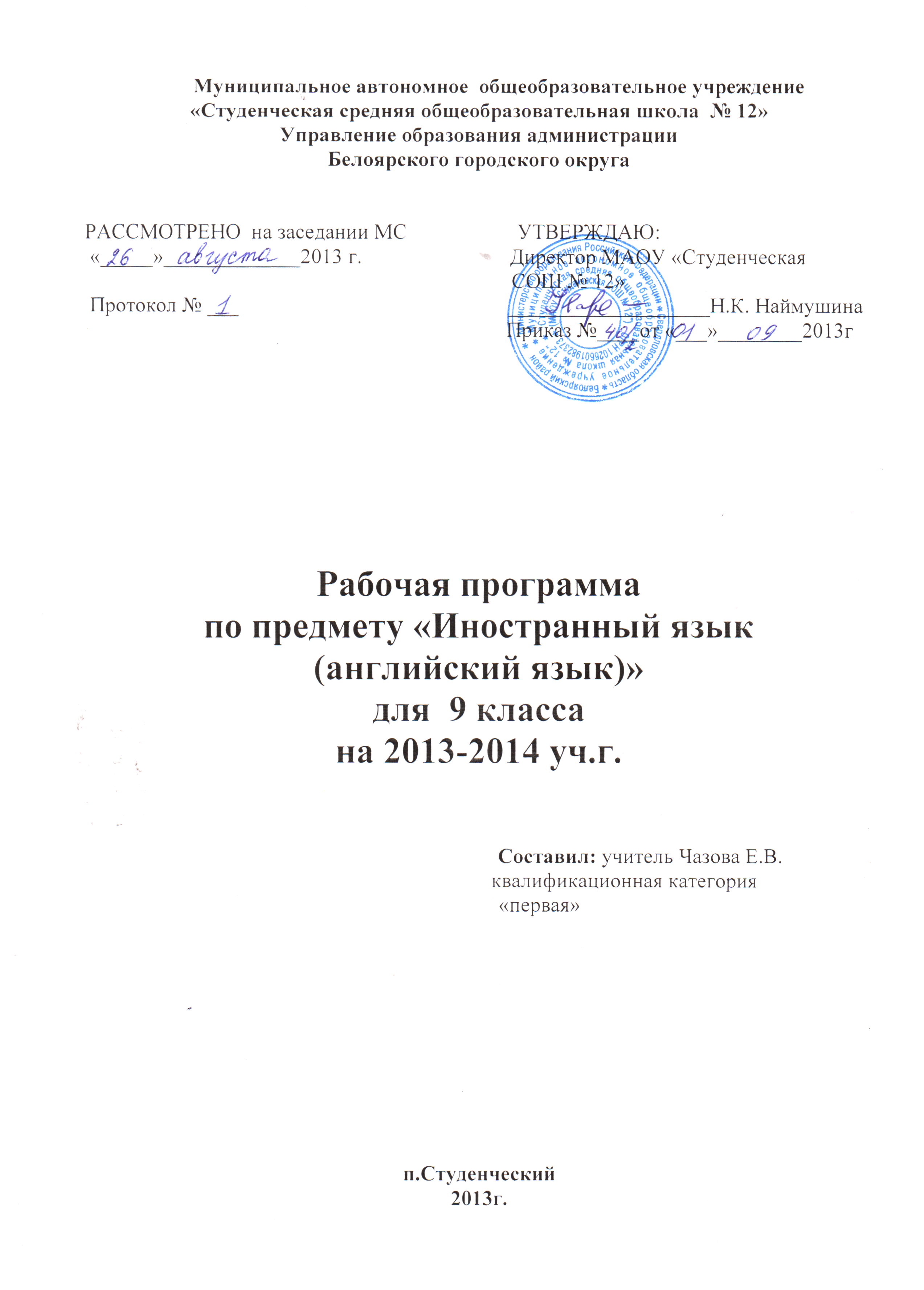 Пояснительная запискаСтатус рабочей программы.Рабочая программа учебного курса английского языка, предназначенная для учащихся 9 общеобразовательного класса, разработана в соответствии с Примерной программой среднего (полного) общего образования по английскому языку (базовый уровень), требованиями Федерального компонента государственного стандарта общего образования по иностранным языкам (Приказ МО РФ № 1089 от 05.03.2004 года «Об утверждении федерального компонента государственных образовательных стандартов начального общего, основного общего и среднего (полного) общего образования» и приложению к нему «Федеральный компонент государственных образовательных стандартов начального общего, основного общего и среднего (полного) общего образования»).Рабочая программа ориентирована на использование учебно-методического комплекта «Счастливый английский.ру/Нарру English.ru для 5-9 классов общеобразовательных учреждений. - Обнинск: Титул, 2009.» (рекомендована Министерством образования Российской Федерации).Авторы программы: Кауфман К.И., Кауфман М.Ю.Предметная область: Иностранный язык (английский), 9 классОбщеобразовательная область: ФилологияОбщая характеристика учебного предметаИзучение иностранного языка в МБОУ Студенческая СОШ № 12 начинается со второго класса и ведется по УМК «Enjoy English»/M.3. Биболетовой, но данный класс обучался прежде по УМК «Счастливый английский.ру/Нарру English.ru» и для обеспечения преемственности обучения продолжает занятия по этому учебно-методическому комплекту.Основное назначение предмета «Иностранный язык» состоит в формировании коммуникативной компетенции, т.е. способности и готовности осуществлять иноязычное межличностное и межкультурное общение с носителями языка.Иностранный язык как учебный предмет характеризуется:-	межпредметностью (содержанием речи на иностранном языке могут быть сведении из разных областей знания, например литературы, искусства, истории, географии, математики и др.);многоуровневостью (с одной стороны, необходимо овладение различными языковыми средствами, соотносящимися с аспектами языка: лексическим, грамматическим, фонетическим, с другой - умениями в четырех видах речевой деятельности);-	полифункцнональностью (может выступать как цель обучения и как средство приобретения сведений в самых различных областях знания).     Являясь существенным элементом культуры народа - носителя данного языка и средством передачи ее другим, иностранный язык способствует формированию у школьников целостной картины мира. Владение иностранным языком повышает уровень гуманитарного образования школьников, способствует формированию личности и ее социальной адаптации к условиям постоянно меняющегося поликультурного, полиязычного мира.     Иностранный язык расширяет лингвистический кругозор учащихся, способствует формированию культуры общения, содействует общему речевому развитию учащихся. В этом проявляется взаимодействие всех языковых учебных предметов, способствующих формированию основ филологического образования школьников.Основные содержательные линии.Коммуникативные уменияЯзыковые знания и навыки оперирования имиСоциокультурные знания и уменияУказанные содержательные линии находятся в тесной взаимосвязи. Основной линией следует считать коммуникативные умения, которые представляют результат овладения иностранным языком на данном этапе обучения. Формирование коммуникативных умений предполагает овладение языковыми средствами, а также навыками оперирования ими в процессе говорения, аудирования, чтения и письма. Таким образом, языковые знания и навыки представляют собой часть названных выше сложных коммуникативных умений. Формирование коммуникативной компетенции неразрывно связано и с социокультурными знаниями.Все три указанные основные содержательные линии взаимосвязаны, и отсутствиеодной из них нарушает единство учебного предмета "Английский язык".Цели обучения английскому языку:В качестве цели обучения рассматривается формирование иноязычной коммуникативной компетенции, которая обеспечит минимально необходимый и достаточный уровень функциональной грамотности выпускников 9 класса для продолжения образования в старшей школе и других учебных заведениях, успешного самообразования и возможной трудовой деятельности, а также для их социальной адаптации в обществе.Цели и задачи обучения английскому языку в 9 классе:Изучение английского языка в 9 классе основной школы направлено на достижение следующих целей:• Развитие иноязычной коммуникативной компетенции в совокупности еёсоставляющих - лингвистической, социолингвистической, компенсаторной, социокультурной, стратегической компетенции     Лингвистическая компетенция - это знания лексики, грамматики и фонетики и умение применить эти знания во всех видах речевой деятельности: аудировании, чтении, говорении, письме.     Социолингвистическая компетенция - это способность использовать языковые формы (лексические единицы, грамматические структуры, фонетику) в зависимости от ситуации общения. Ситуация общения обусловлена задачей общения, темой общения, социальнойи коммуникативной ролями, а также местом общения.      Компенсаторная компетенция - развитие умений выходить из положения в условиях дефицита языковых средств при получении и передаче информации;      Учебно-познавательная компетенция - дальнейшее развитие общих и специальных учебных умений; ознакомление с доступными учащимся способами и приемами самостоятельного изучения языков и культур, в том числе с использованием новых информационных технологий;Социокультурная компетенция - это знания национально-культурных особенностей стран изучаемого языка, норм речевого и неречевого поведения и умение строить свое поведение в соответствии с этими знаниями в реалистичных или реальных ситуациях общения.Стратегическая компетенция - это способность использовать наиболее эффективные стратегии для достижения успеха в ситуации общения.•	Развитие   и   воспитание   у   школьников   понимания   важности   изучения иностранного языкав современном мире и потребности пользоваться им как средством общения, познания, самореализации и социальной адаптации; воспитание качеств гражданина, патриота; развитие национального самосознания, стремления к взаимопониманию между людьми разных сообществ, толерантного отношения к проявлениям иной культуры. В основе построения данного курса лежат следующие принципы:сознательность в изучении языковых и речевых особенностей иностранного языка;посильность, что проявляется в строгом дозировании и поэтапности формирования навыков и умений;образовательная и воспитательная ценность содержания предлагаемых упражнений и заданий;социокультурная направленность;междисциплинарность в отборе учебного материала;мыслительная активность учащихся в процессе выполнения учебных, коммуникативных, проблемных и проектных заданий;наглядность (изобразительная, действием, музыкальная, эмоционально-образная);дифференциация и интеграция, что определяет переход от простых изолированных навыков в отдельных видах речевой деятельности к более сложным и интегративным коммуникативным действиям;автономия учащихся, их инициатива в поиске правильного решения при столкновении с трудностями и ошибками в процессе овладения иностранным языком;многократность повторения изученных языковых структур и речевых моделей;опора на родной язык (с последовательным уменьшением доли его использования в процессе изучения курса);постоянная обратная связь. Межпредметные связиИзучение английского языка учащимися предполагает использование ими знаний и умений, приобретенных в процессе изучения других предметов школьного цикла. Иногда авторы учебника намеренно не дают нужной информации, отсылая учащихся к историческому, литературному, художественному материалу, опыту сопоставления различных знаний.Большая часть упражнений учебника направлена на развитие логического мышления. Для того чтобы их проделать, учащимся придется использовать не только знание иностранного языка, но и логику, знания географии, истории, обществознания, биологии, литературы и др.Таким образом, при изучении курса прослеживаются связи со следующими предметами:География: Достопримечательности Нью-Йорка раздел 1, урок 1 упр. 2,3 стр. 10-11; Достопримечательности Нью-Йорка раздел 1, урок 4 упр.З стр. 18-19; Достопримечательности Вашингтона раздел 4, урок 8, 9 упр.З стр. 139-142; Достопримечательности Лос-Анджелеса раздел 5, урок 1,2 упр.7 стр. 149-150; Национальные парки США раздел 6, урок 7 упр.4 стр.200-201; Названия штатов в США раздел 5, урок 9 упр.4 стр. 176-177; Карта Соединенных Штатов Америки раздел 5, урок 9 упр.4 стр. 177-179.История: Великая депрессия в Америке раздел 1, урок 5 стр.27; Пилигримы, первая колония в Плимуте раздел 1, урок 9,10 упр.2 стр.37-44; История открытия Америки, жизнь первых колонистов и происхождение праздника Дня Благодарения в Америке раздел 2, урок 8,9 упр.2 стр.70-75; История борьбы американских колоний за независимость в Америке раздел 3, урок 8,9, Джордж Вашингтон раздел 3, урок 8,9 упр.2 стр.108; Томас Джефферсон раздел 3, урок 8,9 упр.5 стр.111; Гражданская война в США раздел 4, урок 7 упр.З стр. 136-137; История американских штатов и американского флага раздел 5, урок 9 упр.2-3 стр. 174-175.Обществознание: Отношения подростков с родителями. Пути решения конфликтов в семье раздел 4, урок 1,2 упр. 6,7 стр.118-119; выбор профессии раздел 6, урок 1,2 упр.6 стр.184-185; Выбор профессии раздел 6, урок 5,6 упр.7 стр.189-191; Молодежные субкультуры и группы раздел 2, урок 4 упр.2 стр.56-57; Медицинская страховка в Соединенных Штатах Америке раздел 3, урок 7 упр.4 стр. 103; Глобальные проблемы современности раздел 6, урок 8.Биология. Здоровый образ жизни раздел 3, урок 2,3 упр.4 стр.87-88; Все о калориях раздел 3, урок 4 упр.3,4 стр.91; Болезни и их симптомы раздел 3, урок 7 упр.8 стр.95.Литература: Гарри Потер раздел 5, урок 6 упр.3,4 стр. 166-167; Любимая книга раздел 5. урок 7Место предмета в школьном учебном планеСогласно школьному учебному плану программа рассчитана на 105 часов (из расчета 35 учебных недель, по 3 часа в неделю) в 9 классе, поэтому рабочая программа рассчитана на соответствующее количество часов, вместо 102, как это предполагает авторская программа Кауфман К.И., Кауфман М.Ю.Характеристика второй ступени обучения (5-9 классы)Обучение английскому языку по курсу «Счастливый английский.ру/Нарру English.ru» в основной школе обеспечивает преемственность с 5 классом, развитие и совершенствование сформированной к этому времени коммуникативной компетенции на английском языке в говорении, аудировании, чтении и письме, включающей языковую и социокультурную компетенции, а также развитие учебно-познавательной и компенсаторной компетенций.Коммуникативная компетенция развивается в соответствии с отобранными для данной ступени обучения темами, проблемами и ситуациями общения в пределах следующих сфер общения: социально-бытовой, учебно-трудовой, социально-культурной.Расширяется спектр социокультурных знаний и умений учащихся 5-9 классов с учетом их интересов и возрастных психологических особенностей на разных этапах основной школы (5-7 и 8-9 классы). Целенаправленно формируются умения представлять свою страну, ее культуру средствами английского языка в условиях межкультурного общения.Продолжается развитие умений школьников компенсировать недостаток знаний и умений в английском языке, используя в процессе общения такие приемы, как языковая догадка, переспрос, перифраз, жесты, мимика и др.Расширяется спектр общеучебных и специальных учебных умений, таких, как умение пользоваться справочником учебника, двуязычным словарем, толковым англоанглийским словарем, интернетом, мобильным телефоном, электронной почтой.Продолжается накопление лингвистических знаний, позволяющих не только умело пользоваться английским языком, но и осознавать особенности своего мышления на основе сопоставления английского языка с русским; формирование знаний о культуре, реалиях и традициях стран, говорящих на английском языке, представлений о достижениях культуры своего и англоговорящих народов в развитии общечеловеческой культуры.Изменения в программеСпланированные уроки составляют 80%. Остальные составляют резерв. За счет резервных уроков, предусмотренных авторами учебника, целесообразно 1-2 урока 1 недели I четверти отдать на повторение грамматического материала, изученного ранее. А именно, повторить грамматический материал:урок. Active voice - Действительный залог видо-временных форм.урок. Passive voice - Страдательный залог видо-временных форм.В конце каждого раздела вместо 1 урока контроля, предусмотренного программой, в 9 классе целесообразно ввести дополнительные 2 урока для контроля развития навыков чтения (1ч) и проведения работы над ошибками (1ч) - для более успешного усвоения лексической и грамматической стороны речи по данной темеСодержание учебной дисциплины «Английский язык. 9 класс»Общее содержание можно сформулировать как «Подросток: его увлечения, интересы, проблемы». Таким образом, расширяется спектр общеучебных и специальных умений, формируемых у учащихся.В курсе 9-го класса заложены разнообразные приемы работ, позволяющие развивать следующие информационные умения:находить нужную информацию в различных источниках, как на бумажных, так и на электронных носителях на разных языках. Это связано с владением несколькими видами чтения, а также знанием источников поиска конкретной информации в традиционных и электронных библиотеках;отбирать необходимую информацию, выделяя главное и второстепенное. Данное умение предполагает не только хорошо сформированные умения в чтении, но и работу со справочным аппаратом книги, гипертекстом, развитие когнитивных и познавательных способностей, наличие достаточного информационного запаса по различным темам широкого гуманитарного и негуманитарного характера, а также развитие академических умений письменной речи на уровне различных форм записи (выписывание ключевых слов, составление конспектов, тезисов и т. д.);определять степень достоверности информации путем сравнения с информацией из других источников и ставить ее под сомнение, что связано с умением найтиальтернативные источники и определить совпадение или несовпадение фактов, а также вариантов их интерпретации;эффективно использовать полученную информацию для составления собственных устных и письменных текстов, что предполагает собственно коммуникативные умения при подготовке и проведении устного выступления или написания необходимого типа письменного текста;сохранять информацию, защитив ее от нежелательных пользователей.1). Речевая компетенцияПредметное содержание устной и письменной речи.     Учащиеся учатся общаться в ситуациях социально-бытовой, учебно-трудовой и социально-культурной сфер общения в рамках следующей тематики:Я, моя семья, мои друзья. Члены моей семьи (внешность,черты характера, профессии, хобби). Взаимоотношения в семье. Семейные праздники. Дом. Помощь по дому. Покупки. Еда. Моя одежда. Молодежная мода. Здоровый образ жизни: посещение врача, спорт, правильное питание, отказ от вредных привычек. Характер и увлечения друзей. Взаимоотношения с друзьями.     Мир моих увлечений. Любимые занятия и развлечения (спортивные занятия, чтение, телевидение, участие в викторинах и конкурсах, компьютер и интернет). Животные на воле и в неволе. Путешествия.     Школьное образование. Школьная жизнь: взаимоотношения между учителями и учениками, между учащимися, правила поведения в школе, наказания, школьная форма. Учебные предметы и отношение к ним. Школьная жизнь зарубежных сверстников: типы школ, учебные предметы. Каникулы. Международные школьные обмены. Выбор профессии. Роль английского и русского языков в современном мире.     Мир вокруг меня. В городе и за городом. Ориентация в городе. Транспорт. Достопримечательности родного города, страны. Средства коммуникации (телефон, компьютер). Средства массовой информации. Будущее нашей планеты: техногенные катастрофы, научно-технический прогресс.     Страна/ страны изучаемого языка и родная страна. Географические и природные условия, погода, население, столицу, денежные единицы, официальные языки в Великобритании, США, Канаде, Австралии, Новой Зеландии и России. Достопримечательности Лондона и Москвы. Некоторые праздники и традиции. Выдающиеся люди и их вклад в мировую культуру. Мои зарубежные сверстники (их увлечения, любимые писатели и книги/сказки).В 9 классе ведущими в овладении ИК являются познавательный и учебный аспекты, а среди видов речевой деятельности на первый план выдвигаются чтение и говорение.Обучение чтению в 9-м классе представляет собой квинтэссенцию выработанных ранее умений и навыков во всех видах чтения: чтения с извлечение конкретной информации, чтения с пониманием общей идеи и с полым пониманием содержания.В учебнике помещены страноведческие и культуроведческие тексты об истории США. Задания к текстам подразумевают выявление закономерностей и аналогии развития других стран, заставляет учащихся вспомнить и повторить информацию, полученную в ходе чтения текстов всего курса "Счастливый английский, ру".Чтение остается ведущим средством формирования всего комплекса языковых (лексических, грамматических, фонетических) и смежных речевых (аудитивных, письменных и устных монологических и диалогических) навыков и умений.Чтение также выступает и как цель обучения. Особое внимание уделяется обучению различным видам чтения: просмотровому, поисковому, изучающему, а также тем технологиям, которые необходимы для осуществления той или иной стратегии чтения. Учитывая возраст учащихся, их способность к аналитическому мышлению, в учебнике предлагаются конкретные алгоритмы действий, способствующих эффективному выполнению различных заданий на этапе дотекстового, собственно текстового и послетекстового формирования информационно-коммуникативных умений. Такие инструкции и сознательный подход к формированию стратегий чтения обусловлены в том числе и оптимизацией подготовки учащихся к сдаче выпускных отечественных и международных экзаменов по иностранному языку. Однако подготовка к экзамену не является самоцелью, и данное умение рассматривается как основа для дальнейшего продолжения образования и успешности профессиональной карьеры любого профиля.Характер предлагаемых к текстам заданий предусматривает формирование и развитиенавыков всех видов чтения, а также развитие таких необходимых технологий, какформирование языковой догадки, выделение главного и второстепенного, работа сословарем в соответствии с требованиями федерального компонента государственногообразовательного стандарта общего образования по иностранным языкам. Усложняетсяязык текстов, увеличивается их объем, расширяется спектр предлагаемых упражнений надотекстовом, собственно текстовом и послетекстовом этапах. Учащимся предлагаютсянестандартные проблемные задания, активизирующие их мыслительную деятельность.Обучению аудированию занимает существенное место в процессе обучения ИК в 9классе.Планомерное развитие всех видов аудирования продолжается и в 7-м и 8-м классах и достигает кульминации в 9-м классе. На завершающем году обучения в основной школе умение понимать речь на слух уже развито в соответствии с требованиями программы, а аудирование используется стремя целями: 1) для совершенствования фонетических умения учащихся (дальнейшего развития фонематического слуха и оттачивания произношения и интонации), 2) для дальнейшего развития всех видов понимания речи на слух, 3) для контроля сформированности коммуникативной компетенции и развития у учащихся навыков и умений, необходимых для успешной сдачи раздела "Аудирование" стандартизированных экзаменов соответствующего уровня, как российских, так и международных.Допускается включение до 3% незнакомых слов, о значении, которых можно догадаться. Длительность звучания связных текстов - до 3 минут.Обучение письму в 9-м  классе основное внимание уделяется творческим заданиям по написанию текстов изученных форматов, окончательной отработке умений письменной речи в соответствии требованиями образовательного стандарта.На данном этапе обучения развиваются и совершенствуются орфографические навыки и расширяется спектр заданий, направленных на развитие письменной речи как самостоятельного вида речевой деятельности, а также различных форм записи как необходимого элемента информационно-коммуникативных умений.Одной из задач по развитию умений письменной речи как самостоятельного вида речевой деятельности является обучение основам написания эссе.Обучение говорению в 9-м классе: главной задачей обучения говорению становится создание продуктивных самостоятельных высказываний по учебной тематике как монологического, так и диалогического характера, что необходимо для успешной подготовки учащихся к итоговой аттестации. При обучению говорению большой удельный вес занимает работа над рассуждением, выражением своего отношения, сравнительной оценки родной культуры с культурой страны изучаемого языка. При обучении монологической речи развиваются следующие навыки и умения:умение высказываться целостно;умение высказываться логично и связно;умение высказываться продуктивно;умение говорить самостоятельно;умение говорить экспромтом;умение говорить в нормальном темпе.Главная задача учебника - воспитание положительного, уважительного и толерантного отношения к британской культуре, более глубокое осознание родной культуры. Каждый раздел представляет достаточно возможностей для решения определенной воспитательной цели.Организация учебного процесса носит цикличный характер. В каждом разделе ставится комплекс целей - познавательных, развивающих и воспитательных. Поскольку все это осуществляется через общение, то основным является учебный аспект, который обеспечивает целостность методического и предметного содержания.2) Социо-культурная компетенция     - формирование представления о роли английского языка в современном мире как средстве международного общения;     - знакомство с социокультурным портретом англоговорящих стран (Великобритании, США, Канады, Австралии, Новой Зеландии) и родной страны: географические и природные условия, погода, население, столицы, денежные единицы (Великобритании, США, России), некоторые праздники (Christmas, New Year, Easter, St Valentine's Day, Mother's Day, Halloween), особенности школьного образования;- знакомство с культурным наследием англоговорящих стран и России: всемирно известными достопримечательностями; с фактами из жизни и с биографиями известных людей в области литературы, живописи, кино; с фактами из жизни знаменитых ученых, изобретателей, политиков;     - знакомство с некоторыми образцами национального английского фольклора (стихами, сказками, детскими рассказами);     - научиться представлять свою страну на английском языке, сообщая сведения о ее национальных традициях, географических и природных условиях, известных ученых, писателях, спортсменах; оказать помощь зарубежным гостям, приехавшим в Россию (представиться, познакомить с родным городом / селом / районом и т. д.).В процессе чтения и аудирования страноведческих и культуроведческих текстов учащиеся развивают такие важные навыки и умения, как умение анализировать, сравнивать, сопоставлять, аргументировать, суммировать информацию, определять отношение разных людей к одним и тем же событиям, явлениям, фактам.В процессе говорения и письма, а также выполнения упражнений, направленных на развитие данных речевых умений, учащиеся овладевают формулами вежливости, осваивают нормы оформления устных и письменных текстов, соответствующих ситуации учебного общения.Учащимся также предлагается постоянно систематизировать получаемые страноведческие знания и культуроведческие умения, в том числе с опорой на опыт изучения других учебных предметов.3). Учебно-познавательная и компенсаторная компетенцииовладение следующими умениями и навыками:     -  пользоваться такими приемами мыслительной деятельности, как группировка, сравнение, анализ, синтез;     -  передавать количественные, пространственные и временные представления изученными средствами английского языка;     -  разыгрывать воображаемые ситуации / роли, пользуясь приемами образногомышления;     -  работать в различных режимах: в индивидуальном, парном, групповом;     -  осуществлять самоконтроль с помощью специального блока проверочных заданий учебника (Progress Check);     -  работать самостоятельно, в том числе с аудио-, видеоматериалами и другими компонентами УМК;     -  ориентироваться в учебнике с помощью атласа содержания учебника (расширенное ог-лавление) и специальных условных обозначений;     -  пользоваться справочным материалом УМК (правилами, англо-русским словарем, линг-вострановедческим справочником).4).Языковая (лингвистическая) компетенцияЛексическая сторона речи     К концу обучения в 9-м классе продуктивный лексический минимум составляет 1200 лексических единиц по изученной тематике, а рецептивный минимум составляет 1600 лексических единиц, что позволяет в совокупности с другими сторонами языковой компетенции, вывести школьников на допороговый уровень обученности (соответствует уровню Pre-lntermediate).Грамматическая сторона речиВ рамках курса школьники знакомятся с особенностями употребления артикля с существительными:bed, church, college, university, hospital, prison, school, breakfast, lunch, tea, dinner, supperс географическими названиямис названиями городских объектовс названиями веществВ рамках курса школьники знакомятся и учатся употреблять в речи:сложное дополнениесложное подлежащее со словосочетаниями to be likely, to be unlikely, to be certain, to be sureпрямую и косвенную речьсослагательное наклонение.Требования к уровню подготовки учащихся: Учащиеся должны уметь к окончанию курсаТребования к практическому владению аудированиемУчащиеся должны уметь:воспринимать на слух и выражаться с детальным пониманием содержания;практиковать речевые умения на основе услышанного;понимать основное содержание аудируемого текста;устанавливать причинно-следственные связи в аудируемом тексте.извлекать главную мысль;удерживать отрезки речи, которые ученик воспринимает на слух;полностью понимать текст, опираясь на наглядность;контактировать с собеседником, обращать внимание на наличие обратной связи; Требования к практическому владению чтениемПри обучении технике чтения учащиеся должны уметь:читать сложные тексты с пониманием основного содержания (определять основной смысл текста);читать ритмическими, смысловыми группами, с соблюдением с соответствующей интонацией;читать несложные тексты с полным и точным пониманием, используя антицепацию (догадка), от которой зависит реакция читающего на читаемый текст;читать текст с разной скоростью в зависимости от цели чтения и получать необходимую информацию;полностью понимать текст, включая детали, отношения, точки зрения, чувства, которые обозначены в тексте;понимать причинно-следственные связи законченных фрагментов/отрывков;понимать значение слов из контекста;делать выводы и заключение из прочитанного.     Требования к практическому владению говорениемУчащиеся должны уметь в монологической и диалогической речи:давать описание мест, предметов, людей с их оценкой говорящим, сделать их сравнение;используя грамматические времена, рассказывать о каких-либо событиях;давать информацию: как пройти, как проехать, как пользоваться аппаратурой, принять лекарство, приготовит еду, употребляя формы речевого этикета;спросить и ответить на вопросы с целью обмена фактической информацией;использовать  правильно  речевые   клише  в  ситуациях  общения;   приветствие, прощание, благодарность, приглашение, просьба;выразить отношение к сказанному/услышанному;попросить о помощи;начать и закончить разговор.Требования к практическому владению письмомУчащиеся должны уметь:составлять краткие аннотации прочитанного текста; написать небольшой доклад на предложенную тему; написать текст для совместного проекта;письменно заполнять формуляр (указать имя, фамилию, пол, возраст, гражданство, адрес и др.);написать письмо с сообщением о событиях, выразить свои чувства, отношение к описанному, задать вопросы, расспрашивая адресата о его жизни, употребляя формулы речевого этикета, принятые в странах изучаемого языка; написать краткую инструкцию объявление: как пройти, проехать, приготовит еду и т.п. Письмо как вид самостоятельной речевой деятельности предполагает овладение коммуникативными видами письма, с которыми учащиеся могут столкнуться в повседневной жизни, в ходе личного или делового общения на английском языке.Использование письма как средство обучения предполагает:расширение и закрепление словарного запаса (ведение словаря, составление тематических списков слов, написание словарных диктантов, выполнение лексических упражнений и т.д.);усвоение грамматического материала и правильных структур в ходе выполнения грамматических упражнений;написание краткого понимания услышанного/прочитанного текста и ответы на вопросы в письменной форме с целью проверки понимания и др.Материально-техническое обеспечение«Нарру English.ru» Учебник английского языка для 9 класса общеобразовательных учреждений / Кауфман К. И., Кауфман М. - Обнинск: Титул, 2007..Рабочая тетрадь к учебнику английского языка «Нарру English.ru» для 9 класса общеобразовательных учреждений/ Кауфман К. И., Кауфман М. - Обнинск: Титул, 2008.Кауфман К. И. Книга для учителя с поурочным планированием и ключами к учебнику английского языка «Нарру English.ru» для 9 класса общеобразовательных учреждений. -Обнинск: Титул, 2008.CD МРЗ к учебнику английского языка для 9 класса общеобразовательных учреждений «Нарру English.ru». - Обнинск: Титул, 2008.КомпьютерМультимедиакомплексКолонки Дополнительная литератураГолицынский Ю. Грамматика. Сборник упражнений. - Санкт - Петербург: Каро, 2003.Ермолаева И. В. Английский язык. Тренировочные варианты ЕГЭ. - Саратов: Лицей,2009.Информационные ресурсы:http://www.lseptember.ru/http://www.englishteachers.ru/http://www.homeenglish.ru/Критерии выставления отметок по английскому языку.1. За письменные работы (контрольные работы, самостоятельные работы, словарные диктанты) оценка вычисляется исходя из процента правильных ответов:НОРМЫ ОЦЕНКИ ЗНАНИЙ, УМЕНИЙ, НАВЫКОВ УЧАЩИХСЯ ПО ИНОСТРАННОМУ ЯЗЫКУАудированиеОтметка «5» ставится в том случае, если коммуникативная задача решена и при этом обучающиеся полностью поняли содержание иноязычной речи, соответствующей программным требованиям для каждого класса.Отметка «4» ставится в том случае, если коммуникативная задача решена и при этом обучающиеся полностью поняли содержание иноязычной речи, соответствующей программным требованиям для каждого класса, за исключением отдельных подробностей, не влияющих на понимание содержания услышанного в целом.Отметка «3» ставится в том случае, если коммуникативная задача решена и при этом обучающиеся полностью поняли только основной смысл иноязычной речи, соответствующей программным требованиям для каждого класса.Отметка «2» ставится в том случае, если обучающиеся не поняли смысла иноязычной речи, соответствующей программным требованиям для каждого класса.ГоворениеОтметка «5» ставится в том случае, если общение осуществилось, высказывания обучающихся соответствовали поставленной коммуникативной, задаче и при этом их устная речь полностью соответствовала нормам иностранного языка в пределах программных требований для данного класса.Отметка «4» ставится в том случае, если общение осуществилось, высказывания обучающихся соответствовали поставленной коммуникативной задаче и при этом обучающиеся выразили свои мысли на иностранном языке с незначительными отклонениями от языковых норм, а в остальном их устная речь соответствовала нормам иностранного языка в пределах программных требований для данного класса.Отметка «3» ставится в том случае, если общение осуществилось, высказывания обучающихся соответствовали поставленной коммуникативной задаче и при этом обучающиеся выразили свои мысли на иностранном языке с отклонениями от языковых норм, не мешающими, однако, понять содержание сказанного.Отметка «2» ставится в том случае, если общение не осуществилось или высказывания обучающихся не соответствовали поставленной коммуникативной задаче, обучающиеся слабо усвоили пройденный материал и выразили свои мысли на иностранном языке с такими отклонениями от языковых норм, которые не позволяют понять содержание большей части сказанного.ЧтениеОтметка «5» ставится в том случае, если коммуникативная задача решена и при этом обучающиеся полностью поняли и осмыслили содержание прочитанного иноязычного текста в объёме, предусмотренном заданием, чтение обучающихся соответствовало программным требованиям для данного класса.Отметка «4» ставится в том случае, если коммуникативная задача решена и при этом обучающиеся полностью поняли и осмыслили содержание прочитанного иноязычного текста за исключением деталей и частностей, не влияющих на понимание этого текста, в объёме, предусмотренном заданием, чтение обучающихся соответствовало программным требованиям для данного класса.Отметка «3» ставится в том случае, если коммуникативная задача решена и при этом обучающиеся поняли, осмыслили главную идею прочитанного иноязычного текста в объёме, предусмотренном заданием, чтение обучающихся в основном соответствует программным требованиям для данного класса.Отметка «2» ставится в том случае, если коммуникативная задача не решена, обучающиеся не поняли прочитанного иноязычного текста в объёме, предусмотренном заданием, чтение обучающихся соответствовало программным требованиям для данного классаКалендарно-тематическое планирование по английскому языку  для 9 класса.Виды работОценка «3»Оценка «4»Оценка «5»Контрольные работыОт 50% до 69%От 70% до 90%От 91% до 100%Самостоятельные работы,словарные диктантыОт 60% до 74%От 75% до 94%От 95% до 100%      !№ п/п№ урока в разделеТема урокаДатаСодержание урока. Основные знания, умения, навыкиКонтрольПодготовка к ЕГЭОУУНОУУНМетодическое обеспечениеМетодическое обеспечение1/ 1Повторение.Видо-времен-ные формы английского глагола (Active Voice)1. Грамматика. Формирование грамматических навыков по теме Active VoiceКонтроль чтения в форме вопросов и ответов. Грамматический тест по теме Active VoiceТренировка выполнения тестовУчебно-логические: умения сравнивать грамматические времена английского языка.Учебно-логические: умения сравнивать грамматические времена английского языка.Раздаточный материал– карточки.«Видо-временные формы английского глагола» таблицаРаздаточный материал– карточки.«Видо-временные формы английского глагола» таблица2/2Мои летние каникулы. Повторение Passive Voice.1. Грамматика. Формирование грамматических навыков Passive Voice -  во всех типах предложений.2. Говорение. Развитие навыка говорения при составлении рассказа «Как я провел летние каникулы»Грамматический материал Passive Voice в форме теста.Контроль навыка устной речи при составлении диалога «Как я провел  каникулы»Подготовка к высказыванию по ситуации («Как я провел летние каникулы»)Учебно-логические навыки: работать с грамматическим тестом Учебно-логические навыки: работать с грамматическим тестом Тема 1. (Unit 1) Здравствуй, АмерикаТема 1. (Unit 1) Здравствуй, АмерикаТема 1. (Unit 1) Здравствуй, АмерикаТема 1. (Unit 1) Здравствуй, АмерикаТема 1. (Unit 1) Здравствуй, АмерикаТема 1. (Unit 1) Здравствуй, АмерикаТема 1. (Unit 1) Здравствуй, АмерикаТема 1. (Unit 1) Здравствуй, АмерикаТема 1. (Unit 1) Здравствуй, АмерикаТема 1. (Unit 1) Здравствуй, Америка3/1Добро пожаловать в Нью – Йорк.1.	Говорение. Развитие навыков говорения по теме «Ассоциации,связанные с Америкой» 2.Аудирование. 3. Грамматика.  Формирование грамматических навыков – употребление артикля с существительными bed, church, college, university, hospital, prison, school 4. Чтение.  Развитие навыков чтения с целью извлечения кон-кретной информацииГрамматический тест по теме: «Употребление артикля с существительными bed, church, college, university, hospital, prison, school»Страна изучаемого языкаДостопримечательности СШАУчебно-информационные и учебно- коммуникативные навыки: составление письменного и устного текста для описания  по картинке.Учебно-информационные и учебно- коммуникативные навыки: составление письменного и устного текста для описания  по картинке.учебник, аудиоза-пись, рабочая тетрадь.Workbook, картинки с изображениями страны и достопри-мечательностей.учебник, аудиоза-пись, рабочая тетрадь.Workbook, картинки с изображениями страны и достопри-мечательностей.4/2Нью – Йорк, Нью – Йорк.Употребление артикля с существительными.1. Лексика. Введение новых лексических единиц: Let's do Manhattan, to do some sightseeing, to do smth instead of smth, to stand for smth, a skyscraper, a masterpiece, an impression Manhattan, Brooklyn, Queens, Staten Island, the Bronx, the Hudson, Central Park, the Empire State Building, the Rockefeller Center, the Guggenheim Museum, a borough, a ferry, a flier, to give smb a treat 2. Грамматика Формирование грамматических навыков –употребление артикля the, a с географическими названиями и названиями городских объектов3.Аудирование Развитие умения услышать нужную информацию в воспринимаемом на слух тексте 4. Чтение. Развитие навыков чтения с полным пониманием прочитанного Страна изучаемого языкаДостопримечательности СШАУчебно –коммуникативные  навыки: постановка вопросов и ответов на них.Учебно –коммуникативные  навыки: постановка вопросов и ответов на них.учебник, аудиоза-пись, рабочая тетрадь.Workbook, картинки с изображениями страны и достопри-мечательностей.учебник, аудиоза-пись, рабочая тетрадь.Workbook, картинки с изображениями страны и достопри-мечательностей.5/3Пять районов Нью – Йорка1. Лексика. Введение новых лексических единиц: Let's do Manhattan, to do some sightseeing, to do smth instead of smth, to stand for smth, a skyscraper, a masterpiece, an impression Manhattan, Brooklyn, Queens, Staten Island, the Bronx, the Hudson, Central Park, the Empire State Building, the Rockefeller Center, the Guggenheim Museum, a borough, a ferry, a flier, to give smb a treat 2. Грамматика Формирование грамматических навыков –употребление артикля the, a с географическими названиями и названиями городских объектов3.Аудирование Развитие умения услышать нужную информацию в воспринимаемом на слух тексте 4. Чтение. Развитие навыков чтения с полным пониманием прочитанного Грамматический тест по теме: Употребление артикля the, a с географическими названиями и названиями городских объектовУчебно –коммуникативные  навыки: постановка вопросов и ответов на них.Учебно –коммуникативные  навыки: постановка вопросов и ответов на них.учебник, аудиоза-пись, рабочая тетрадь.Workbook, картинки с изображениями страны и достопри-мечательностей.учебник, аудиоза-пись, рабочая тетрадь.Workbook, картинки с изображениями страны и достопри-мечательностей.6/4Достопримечательности Нью – ЙоркаСтрана изучаемого языкаДостопримечательности СШАУчебно –коммуникативные  навыки: постановка вопросов и ответов на них.Учебно –коммуникативные  навыки: постановка вопросов и ответов на них.7/5Повторение количественных и порядковых числительных.1. Лексика. Введение разговорных клише для объяснения пути Can (Could) you tell me where... is?Excuse me, how do I get to...?Turn left (right)...On the left (right) side...It's opposite the... It's between the... and the... It's on the corner... Go up (down) the ST... Go straight on... Go past... Keep going until you see... 2. Грамматика Повторение: количественные и порядковые числительные -Обеспечение отработки данного грамматического материла в серии языковых упражнений 3. Чтение.  Развитие навыков чтения с целью извлечения конкретной информации 4.Аудирование Развитие умения услышать нужную информацию в воспринимаемом на слух тексте8/6Улицы и авеню.1. Лексика. Введение разговорных клише для объяснения пути Can (Could) you tell me where... is?Excuse me, how do I get to...?Turn left (right)...On the left (right) side...It's opposite the... It's between the... and the... It's on the corner... Go up (down) the ST... Go straight on... Go past... Keep going until you see... 2. Грамматика Повторение: количественные и порядковые числительные -Обеспечение отработки данного грамматического материла в серии языковых упражнений 3. Чтение.  Развитие навыков чтения с целью извлечения конкретной информации 4.Аудирование Развитие умения услышать нужную информацию в воспринимаемом на слух текстеЗаполнение таблицы по теме “The dates”Контрольустной речипо теме«Достопримечательности Нью-Йорка». Страна изучаемого языкаУчебно –коммуникативные  навыки: постановка вопросов и ответов на них.Учебно –коммуникативные  навыки: постановка вопросов и ответов на них.учебник, аудиоза-пись, рабочая тетрадь.Workbook, картинки с изображениями страны и достопри-мечательностей.учебник, аудиоза-пись, рабочая тетрадь.Workbook, картинки с изображениями страны и достопри-мечательностей.9/7Спрашиваем и объясняем путь.1. Лексика. Введение новых лексических единиц: human values, worth, a servant, a master, to imply, a duty, a right, to owe, to make a living, justice, will, to triumph, might, a possession, sacredness of smth, fulfilment, dignity of labor, usefulness, a responsibility, an opportunity, an obligation, fundamental -Расширение потенциального словаря учащихся: суффиксы существительных: -ness, -ship, -dom, -hood.2. Чтение.  Развитие навыков чтения с целью извлечения конкретной информации 3. Говорение. Развития навыков говорения в рамках учебной ситуации«Общечеловеческие моральные принципы».4. Аудирование. Развитие умения услышать нужную информацию в воспринимаемом на слух тексте Составление диалогов.Учебно –коммуникативные  навыки: постановка вопросов и ответов на них.Учебно –коммуникативные  навыки: постановка вопросов и ответов на них.10/8 «Я верю в свободу и счастье»1. Лексика. Введение новых лексических единиц: human values, worth, a servant, a master, to imply, a duty, a right, to owe, to make a living, justice, will, to triumph, might, a possession, sacredness of smth, fulfilment, dignity of labor, usefulness, a responsibility, an opportunity, an obligation, fundamental -Расширение потенциального словаря учащихся: суффиксы существительных: -ness, -ship, -dom, -hood.2. Чтение.  Развитие навыков чтения с целью извлечения конкретной информации 3. Говорение. Развития навыков говорения в рамках учебной ситуации«Общечеловеческие моральные принципы».4. Аудирование. Развитие умения услышать нужную информацию в воспринимаемом на слух тексте Контроль устной речи в рамках учебной ситуации «Общечелове-ческие моральные принципы». Страна изучаемого языкаВыдающиеся люди, их вклад в науку и мировую культуруУчебно –информационные:  умения работать с текстом.Учебно –информационные:  умения работать с текстом.учебник, аудиоза-пись, рабочая тетрадь.Workbook, картинки с изображениями страны и достопри-мечательностей.учебник, аудиоза-пись, рабочая тетрадь.Workbook, картинки с изображениями страны и достопри-мечательностей.11/9Знакомство с суффиксами существительных: -ness, -ship, -dom, -hood.1. Лексика. Введение новых лексических единиц: human values, worth, a servant, a master, to imply, a duty, a right, to owe, to make a living, justice, will, to triumph, might, a possession, sacredness of smth, fulfilment, dignity of labor, usefulness, a responsibility, an opportunity, an obligation, fundamental -Расширение потенциального словаря учащихся: суффиксы существительных: -ness, -ship, -dom, -hood.2. Чтение.  Развитие навыков чтения с целью извлечения конкретной информации 3. Говорение. Развития навыков говорения в рамках учебной ситуации«Общечеловеческие моральные принципы».4. Аудирование. Развитие умения услышать нужную информацию в воспринимаемом на слух тексте Монологическое высказывание по ситуации «Human values»12/10Вы когда-нибудь пробовали блинчики?1. Лексика. Введение новых лексических единиц: Carnegie Deli, pastrami, corned beef2. Грамматика Повторение: Употребление артикля с существительными breakfast, lunch, tea, dinner, supper 3. Чтение.  Развитие навыков чтения с целью извлечения конкретной информации, с пониманием основного содержания  4.Аудирование Развитие умения услышать нужную информацию в воспринимаемом на слух тексте 5. Говорение. Развитие навыков устной речи, используя речевые клише, позволяющими вести диалог-обмен мнениями, высказать свою точку зрения,
согласиться или не согласиться с
мнением собеседника в рамках речевой ситуации «Блюда американской и русской кухни»
Монологическое высказывание по ситуации «Русская кухня»Страна изучаемогоязыка.ПокупкиУчебно –информационные:  умения работать с текстом.Учебно –информационные:  умения работать с текстом.учебник, аудиоза-пись, рабочая тетрадь.Workbook, картинки с достопри-мечательностямиучебник, аудиоза-пись, рабочая тетрадь.Workbook, картинки с достопри-мечательностями13/11Русская кухня в Америке. Употребление артикля с существительными breakfast, lunch, tea, dinner, supper»1. Лексика. Введение новых лексических единиц: Carnegie Deli, pastrami, corned beef2. Грамматика Повторение: Употребление артикля с существительными breakfast, lunch, tea, dinner, supper 3. Чтение.  Развитие навыков чтения с целью извлечения конкретной информации, с пониманием основного содержания  4.Аудирование Развитие умения услышать нужную информацию в воспринимаемом на слух тексте 5. Говорение. Развитие навыков устной речи, используя речевые клише, позволяющими вести диалог-обмен мнениями, высказать свою точку зрения,
согласиться или не согласиться с
мнением собеседника в рамках речевой ситуации «Блюда американской и русской кухни»
Грамматический тест по теме: «Употребление артикля с существительными breakfast, lunch, tea, dinner, supper»Учебно-логические: умения  работать с грамматическим тестомУчебно-логические: умения  работать с грамматическим тестом14/12Дневник Робина Мак Визарда1. Лексика. Введение новых лексических единиц: The New World, to sail off, the unknown, to bury, fierce, a prophecy, tolerant, an exception, to be seasick, peculiar, Saints and Strangers, industrious, to worship, rough (weather), a beam, originally,Cape Cod, a harbor, safely,a settlement, truly, the MayflowerCompact, an anchor, to survive2. Формирование целостного представления о пилигримах Америки и первой колонии, образованной ими в Плимуте с помощью аутентичных художественных текстов.3.  Развитие и формирование на их основе следующих умений:- пользоваться знаниями, полученными из других предметов школьной программы;- предвосхищать возможные события;- выделять главные факты и составлять короткие сообщения;- развивать языковую догадку;- трансформировать полученную информацию для ответов на вопросы;- пользоваться сносками и комментариями. Учебно –информационные:  умения работать с текстом.Учебно –информационные:  умения работать с текстом.учебник, аудиоза-учебник, аудиоза-15/13Дневник Робина Мак Визарда1. Лексика. Введение новых лексических единиц: The New World, to sail off, the unknown, to bury, fierce, a prophecy, tolerant, an exception, to be seasick, peculiar, Saints and Strangers, industrious, to worship, rough (weather), a beam, originally,Cape Cod, a harbor, safely,a settlement, truly, the MayflowerCompact, an anchor, to survive2. Формирование целостного представления о пилигримах Америки и первой колонии, образованной ими в Плимуте с помощью аутентичных художественных текстов.3.  Развитие и формирование на их основе следующих умений:- пользоваться знаниями, полученными из других предметов школьной программы;- предвосхищать возможные события;- выделять главные факты и составлять короткие сообщения;- развивать языковую догадку;- трансформировать полученную информацию для ответов на вопросы;- пользоваться сносками и комментариями. Контроль навыка чтения в вопросно-ответной форме и  сопоставлении фактов по прочитанномуСтрана изучаемого языкаВыдающиеся люди, их вклад в науку и мировую культуруУчебно –информационные:  умения работать с текстом.Учебно –информационные:  умения работать с текстом.учебник, аудиоза-пись, рабочая тетрадь.Workbookучебник, аудиоза-пись, рабочая тетрадь.Workbook16-17/14-15Повторение по разделу. Проект «Мои впечатления от Нью – Йорка» Проверочная работа.1. Лексика. Активизация  лексических единиц по теме «Мои впечатления от Нью – Йорка»2. Осуществление проектной деятельности в рамках темы «Мои впечатления от Нью – Йорка».- Сведения об англоязычной культуре, реалиях и традициях страны изучаемого языка.- Достопримечательности Нью – Йорка, особенности жизни американцев - Написание эссе и его защита. Развитие навыков говорения, используя ситуации, изложенные в текстах, в качестве опоры для высказывания по теме «Добро пожаловать в Америку»3. Определение критериев оценивания работ учащихся:- исчерпывающий характер информации,- достоверность информации,- источники.Контроль устной речи в виде защиты проектаСтрана изучаемогоязыка.Достопримечательности Нью – Йорка, особенности жизни американцев.Учебно –информационные:  умения работать с текстом, составлять  письменное (монологическое) сообщение.Учебно –информационные:  умения работать с текстом, составлять  письменное (монологическое) сообщение.18/16Выполнение лексико-грамматических упражненийУстная и письменная отработка лексических единиц по теме «Добро пожаловать в Америку»Отработка грамматических навыков:Употребление артикля с существительными breakfast, lunch, tea, dinner, supperколичественные и порядковые числительныеупотребление артикля the, a с географическими названиями и названиями городских объектовупотребление артикля с существительными bed, church, college, university, hospital, prison, schoolКонтроль лексических единиц – устный зачет по теме «Добро пожаловать в Америку»Словарный диктант (письменно)Страна изучаемого языка(сообщение)Учебно-логические: умения работать с лексическим тестомУчебно-логические: умения работать с лексическим тестомучебник, аудиоза-пись, рабочая тетрадь.Workbookучебник, аудиоза-пись, рабочая тетрадь.WorkbookТема 2 (Unit 2) Do good clothes open all doors? Действительно ли одежда открывает все двери?Тема 2 (Unit 2) Do good clothes open all doors? Действительно ли одежда открывает все двери?Тема 2 (Unit 2) Do good clothes open all doors? Действительно ли одежда открывает все двери?Тема 2 (Unit 2) Do good clothes open all doors? Действительно ли одежда открывает все двери?Тема 2 (Unit 2) Do good clothes open all doors? Действительно ли одежда открывает все двери?Тема 2 (Unit 2) Do good clothes open all doors? Действительно ли одежда открывает все двери?Тема 2 (Unit 2) Do good clothes open all doors? Действительно ли одежда открывает все двери?Тема 2 (Unit 2) Do good clothes open all doors? Действительно ли одежда открывает все двери?Тема 2 (Unit 2) Do good clothes open all doors? Действительно ли одежда открывает все двери?Тема 2 (Unit 2) Do good clothes open all doors? Действительно ли одежда открывает все двери?19/1«Что в моде? «Знакомство с новой лексикой.1. Лексика. Введение новых лексических единиц: ridiculous, to come into fashion,to be / go out of fashion, to befashionable, to stand out, to careabout something, to make up one'smind, casual clothes, fancy, the last (train, meeting etc), the latest (news,magazine)Разговорные клишеIt's a waste of time. It's a lot of fun.I'd recommend it to anybody.I'm a shopaholic. I can shop till I drop.I'm sorry for people who...It's not really my thing. It's myfavourite pastime. It cheers me up.It bores me to death. Словообразование: суффиксы прилагательных: -ful, -able / -ible, -al2.Аудирование Развитие умения услышать нужную информацию в воспринимаемом на слух тексте.3. Чтение.  Развитие навыков чтения с целью извлечения конкретной информации 4.Говорение. Развитие навыков устной речи, используя речевые клише, позволяющими вести диалог-обмен мнениями, высказать свою точку зрения,
согласиться или не согласиться с
мнением собеседника в рамках речевой ситуации «Какую одежду ты носишь?» Лексико-грамматические упражнения по теме «Мои любимые вещи»Внешность Молодежная модаУчебно –информационные  умения работать с текстом.Учебно –информационные  умения работать с текстом.20/2Словообразование: суффиксы прилагательных: -ful, -able / -ible, -al1. Лексика. Введение новых лексических единиц: ridiculous, to come into fashion,to be / go out of fashion, to befashionable, to stand out, to careabout something, to make up one'smind, casual clothes, fancy, the last (train, meeting etc), the latest (news,magazine)Разговорные клишеIt's a waste of time. It's a lot of fun.I'd recommend it to anybody.I'm a shopaholic. I can shop till I drop.I'm sorry for people who...It's not really my thing. It's myfavourite pastime. It cheers me up.It bores me to death. Словообразование: суффиксы прилагательных: -ful, -able / -ible, -al2.Аудирование Развитие умения услышать нужную информацию в воспринимаемом на слух тексте.3. Чтение.  Развитие навыков чтения с целью извлечения конкретной информации 4.Говорение. Развитие навыков устной речи, используя речевые клише, позволяющими вести диалог-обмен мнениями, высказать свою точку зрения,
согласиться или не согласиться с
мнением собеседника в рамках речевой ситуации «Какую одежду ты носишь?» Контроль навыка чтения в вопросно-ответной форме и в сопоставлении фактов по прочитанному Контроль аудирования с полным понимание услышанногоВзаимоотношения в семье, с друзьями Учебно –информационные  умения работать с текстом.Учебно –информационные  умения работать с текстом.учебник, аудиоза-пись, рабочая тетрадь.WorkbookКартинки по теме «Одежда»учебник, аудиоза-пись, рабочая тетрадь.WorkbookКартинки по теме «Одежда»21/3«Мои любимые вещи.» Знакомство с прямой и косвенной речью.1. Лексика. Активизация  лексических единиц по теме «Одежда и мода: молодежные стили, покупка одежды» 2. Грамматика Прямая и косвенная речь3.	Чтение. Развитие навыка чтения: чтение с поиском конкретной информации и полным пониманием
прочитанного, оценки полученной информации и выражения собственного
мнения.4.	Аудирование. Аудирование с целью
развития умения полного понимания услышанного 5. Говорение. Развитие коммуникативных навыков, используя речевые клише и опоры для высказывания по
теме «Моя любимая одежда» Лексико-грамматические упражнения по теме «Мои любимые вещи»Контроль навыка чтения в вопросно-ответной форме и в сопоставлении фактов по прочитанномуВзаимоотношения в семье, с друзьями Внешность Молодежная модаУчебно –информационные  умения работать с текстом. Учебно –информационные  умения работать с текстом. учебник, аудиоза-пись, рабочая тетрадь.Workbook Картинки по теме «Одежда»учебник, аудиоза-пись, рабочая тетрадь.Workbook Картинки по теме «Одежда»22/4Выполнение грамматических упражнений по теме «Прямая и косвенная речь»1. Лексика. Активизация  лексических единиц по теме «Одежда и мода: молодежные стили, покупка одежды» 2. Грамматика Прямая и косвенная речь3.	Чтение. Развитие навыка чтения: чтение с поиском конкретной информации и полным пониманием
прочитанного, оценки полученной информации и выражения собственного
мнения.4.	Аудирование. Аудирование с целью
развития умения полного понимания услышанного 5. Говорение. Развитие коммуникативных навыков, используя речевые клише и опоры для высказывания по
теме «Моя любимая одежда» Лексико-грамматические упражнения по теме «Мои любимые вещи»Взаимоотношения в семье, с друзьями Внешность Молодежная модасоставлять  письменное (монологическое) сообщение.составлять  письменное (монологическое) сообщение.Учебно –коммуникативные  навыки: постановка вопросов и ответов на них.Учебно –коммуникативные  навыки: постановка вопросов и ответов на них.23/5Употребление глаголов say, tell в прямой и косвенной речи.1. Лексика. Введение лексических единиц по теме «Одежда и мода»: a loose T-shirt, to influence smb / smth, to dye one's hair, to put a label on smb, to be labeled, a hooded top, jewellery, fake, make-up  2. Грамматика. Введение грамматического материала: прямая и косвенная речь, обеспечение отработки в серии языковых и речевых упражнений. 3.Чтение. Развитие навыка чтения: чтение с поиском конкретной информации и полным пониманием
прочитанного, оценки полученной информации и выражения собственного
мнения 4.	Аудирование. Аудирование нового лексического материала 5. Говорение. Развитие коммуникативных навыков, используя речевые клише и опоры для высказывания по
теме «Молодежные субкультуры и группы» Лексико-грамматические упражнения по темеУчебно –коммуникативные  навыки: постановка вопросов и ответов на них.Учебно –коммуникативные  навыки: постановка вопросов и ответов на них.24/6Гранджеры и Преппи1. Лексика. Введение лексических единиц по теме «Одежда и мода»: a loose T-shirt, to influence smb / smth, to dye one's hair, to put a label on smb, to be labeled, a hooded top, jewellery, fake, make-up  2. Грамматика. Введение грамматического материала: прямая и косвенная речь, обеспечение отработки в серии языковых и речевых упражнений. 3.Чтение. Развитие навыка чтения: чтение с поиском конкретной информации и полным пониманием
прочитанного, оценки полученной информации и выражения собственного
мнения 4.	Аудирование. Аудирование нового лексического материала 5. Говорение. Развитие коммуникативных навыков, используя речевые клише и опоры для высказывания по
теме «Молодежные субкультуры и группы» Контроль чтения в вопросно- ответной форме Контроль устной речи, высказыва ния по теме: «Молодежныесубкультуры и группы»Молодежные субкультуры в России и твоем родном городеУчебно- информационные умения составлять тексты докладовУчебно- информационные умения составлять тексты докладовучебник, аудиоза-пись, рабочая тетрадь.Workbook Картинки по теме «Одежда»учебник, аудиоза-пись, рабочая тетрадь.Workbook Картинки по теме «Одежда»25/7«Встреча со звездой» Контроль навыков чтения.1. Лексика. Совершенствование лексических навыков: лексических единиц по теме «Одежда и мода»: a loose T-shirt, to influence smb / smth, to dye one's hair, to put a label on smb, to be labeled, a hooded top, jewellery, fake 2.Грамматика. Формирование
грамматических навыков: просьбы и приказания в кос-венной речи, обеспечение первичной отработки
грамматического материала в серии упражнений.3.	Чтение. Чтение диалога в деталях 4. Аудирование. Аудирование текста с полным пониманием услышанного. Развитие умения выборочно понимать необходи-мую информацию в воспринимаемом на слух тексте Контроль чтения диалога в вопросно-ответной форме.    Контроль аудирования с полным пониманием услышанного инахождениемнужной информа-цииВнешность Молодежная мода.ПокупкиУчебно -коммуникативные навыки: заполнение таблицы на основе прочитанного текста.Учебно -коммуникативные навыки: заполнение таблицы на основе прочитанного текста.учебник, аудиоза-пись, рабочая тетрадь.Workbook Картинки по теме «Одежда»учебник, аудиоза-пись, рабочая тетрадь.Workbook Картинки по теме «Одежда»26/8Перевод просьб и приказаний из прямой речи в косвенную.1. Лексика. Совершенствование лексических навыков: лексических единиц по теме «Одежда и мода»: a loose T-shirt, to influence smb / smth, to dye one's hair, to put a label on smb, to be labeled, a hooded top, jewellery, fake 2.Грамматика. Формирование
грамматических навыков: просьбы и приказания в кос-венной речи, обеспечение первичной отработки
грамматического материала в серии упражнений.3.	Чтение. Чтение диалога в деталях 4. Аудирование. Аудирование текста с полным пониманием услышанного. Развитие умения выборочно понимать необходи-мую информацию в воспринимаемом на слух тексте Отработка грамматических навыков в устной и письменной форме.учебник,учебник,27/9Выполнение грамматических упражнений на косвенную речь.1. Лексика. Совершенствование лексических навыков: лексических единиц по теме «Одежда и мода»: a loose T-shirt, to influence smb / smth, to dye one's hair, to put a label on smb, to be labeled, a hooded top, jewellery, fake 2.Грамматика. Формирование
грамматических навыков: просьбы и приказания в кос-венной речи, обеспечение первичной отработки
грамматического материала в серии упражнений.3.	Чтение. Чтение диалога в деталях 4. Аудирование. Аудирование текста с полным пониманием услышанного. Развитие умения выборочно понимать необходи-мую информацию в воспринимаемом на слух тексте Грамматический тест.Учебно-логические навыки: работать с грамматическим тестомУчебно-логические навыки: работать с грамматическим тестомучебник, аудиоза-пись, рабочая тетрадь.Workbook Картинки по теме «Одежда»учебник, аудиоза-пись, рабочая тетрадь.Workbook Картинки по теме «Одежда»28/10Какой  размер одежды вы носите?1. Лексика. Контроль лексических единиц по теме «Одежда и мода»: a loose T-shirt, to influence smb /smth to dye one's hair, to put a label on smb, to be labeled, a hooded top, jewellery, fake, make-up, 2. Грамматика. Введение грамматического материала: прямая и косвенная речь - Вопросительные предложения в косвенной речи, обеспечение отработки в серии языковых и речевых упражнений 3.Чтение. Чтение и соотнесение английских и русских фраз по теме «Покупка одежды в магазине».Развитие навыка чтения: чтение с поиском конкретной инфор-мации и полным пониманием прочитанного, оценки полученной информации и выражения собственного мнения Чтение диалога «В обувном магазине» в деталях, чтение по ролям 4.	Аудирование. Аудирование с полным пониманием услышанного 5. Говорение. Развитие коммуникативных навыков, используя речевые клише и опоры для высказывания по теме «Покупка одежды в магазине» Контроль чтения диалога в вопросно-ответной формеВнешность Молодежная мода.ПокупкиУчебно-Коммуникативные навыки участвовать в дискуссии в рамках речевой ситуации Учебно-Коммуникативные навыки участвовать в дискуссии в рамках речевой ситуации 29/11Перевод вопросительных предложений в косвенную речь.1. Лексика. Контроль лексических единиц по теме «Одежда и мода»: a loose T-shirt, to influence smb /smth to dye one's hair, to put a label on smb, to be labeled, a hooded top, jewellery, fake, make-up, 2. Грамматика. Введение грамматического материала: прямая и косвенная речь - Вопросительные предложения в косвенной речи, обеспечение отработки в серии языковых и речевых упражнений 3.Чтение. Чтение и соотнесение английских и русских фраз по теме «Покупка одежды в магазине».Развитие навыка чтения: чтение с поиском конкретной инфор-мации и полным пониманием прочитанного, оценки полученной информации и выражения собственного мнения Чтение диалога «В обувном магазине» в деталях, чтение по ролям 4.	Аудирование. Аудирование с полным пониманием услышанного 5. Говорение. Развитие коммуникативных навыков, используя речевые клише и опоры для высказывания по теме «Покупка одежды в магазине» Контроль грамматическогоматериала:вопросительныепредложения в косвенной речи    учебник, рабочая тетрадь.Workbookучебник, рабочая тетрадь.Workbook30/12В обувном магазине. Развитие навыков диалогической речи.1. Лексика. Контроль лексических единиц по теме «Одежда и мода»: a loose T-shirt, to influence smb /smth to dye one's hair, to put a label on smb, to be labeled, a hooded top, jewellery, fake, make-up, 2. Грамматика. Введение грамматического материала: прямая и косвенная речь - Вопросительные предложения в косвенной речи, обеспечение отработки в серии языковых и речевых упражнений 3.Чтение. Чтение и соотнесение английских и русских фраз по теме «Покупка одежды в магазине».Развитие навыка чтения: чтение с поиском конкретной инфор-мации и полным пониманием прочитанного, оценки полученной информации и выражения собственного мнения Чтение диалога «В обувном магазине» в деталях, чтение по ролям 4.	Аудирование. Аудирование с полным пониманием услышанного 5. Говорение. Развитие коммуникативных навыков, используя речевые клише и опоры для высказывания по теме «Покупка одежды в магазине» .Контроль устной речи, составление монологов и диалогов по теме: «Покупкаодежды в магазине». Внешность Молодежная мода.ПокупкиУчебно-Коммуникативные навыки участвовать в дискуссии в рамках речевой ситуации Учебно-Коммуникативные навыки участвовать в дискуссии в рамках речевой ситуации учебник, аудиоза-пись, рабочая тетрадь.Workbookучебник, аудиоза-пись, рабочая тетрадь.Workbook31/13Тренируемся в переводе вопросительных предложений в косвенную речь.Грамматика. Введение грамматического материала: прямая и косвенная речь - Вопросительные предложения в косвенной речи, обеспечение отработки в серии языковых и речевых упражнений Контроль грам-матическогоматериала:вопросительныепредложения в косвенной речи    Учебно-Коммуникативные навыки участвовать в дискуссии в рамках речевой ситуации Учебно-Коммуникативные навыки участвовать в дискуссии в рамках речевой ситуации учебник, аудиоза-пись, рабочая тетрадь.Workbookучебник, аудиоза-пись, рабочая тетрадь.Workbook32/14Уроки чтения Дневник Робина Мак ВизардаЛексика. Введение новых лексических единиц: the more... the less, to be horrified, sacred, catastrophe, in the meantime, to exaggerate, distant. 2. Чтение. Формирование целостного представления об истории США. Познакомиться с историей открытия Америки, жизнью первых колонистов и происхождением праздника Дня Благодарения Развитие и формирование на основе текста следующих умений:использование знаний, полученных из других предметов школьнойпрограммы;предвосхищение возможных событий;выделение главных фактов и составление коротких сообщений;трансформирование полученной информации для ответов на вопросы;развитие языковой догадки.Чтение текста с выбором правильного ответаИсторияоткрытияАмерики,жизнь первыхколонистов ипроисхожде-ние праздника Дня Благода-рения, о пили-гримах и пер-вой колонииУчебно-логические навыки: работать с лексическим тестомУчебно-логические навыки: работать с лексическим тестомучебник, аудиоза-пись, рабочая тетрадь.Workbookучебник, аудиоза-пись, рабочая тетрадь.Workbook33/15Развитие навыков чтения.Лексика. Введение новых лексических единиц: the more... the less, to be horrified, sacred, catastrophe, in the meantime, to exaggerate, distant. 2. Чтение. Формирование целостного представления об истории США. Познакомиться с историей открытия Америки, жизнью первых колонистов и происхождением праздника Дня Благодарения Развитие и формирование на основе текста следующих умений:использование знаний, полученных из других предметов школьнойпрограммы;предвосхищение возможных событий;выделение главных фактов и составление коротких сообщений;трансформирование полученной информации для ответов на вопросы;развитие языковой догадки.Контроль чтения с полным пониманием прочитанного текста в вопросно-ответной форме.ИсторияоткрытияАмерики,жизнь первыхколонистов ипроисхожде-ние праздника Дня Благода-рения, о пили-гримах и пер-вой колонииУчебно-информационные умения: работать с аутентичными художес-твенными текстами мемуарного и дневникового жанраУчебно-информационные умения: работать с аутентичными художес-твенными текстами мемуарного и дневникового жанраучебник, аудиоза-пись, рабочая тетрадь.Workbook учебник, аудиоза-пись, рабочая тетрадь.Workbook 34/16Контроль навыков чтения.Лексика. Введение новых лексических единиц: the more... the less, to be horrified, sacred, catastrophe, in the meantime, to exaggerate, distant. 2. Чтение. Формирование целостного представления об истории США. Познакомиться с историей открытия Америки, жизнью первых колонистов и происхождением праздника Дня Благодарения Развитие и формирование на основе текста следующих умений:использование знаний, полученных из других предметов школьнойпрограммы;предвосхищение возможных событий;выделение главных фактов и составление коротких сообщений;трансформирование полученной информации для ответов на вопросы;развитие языковой догадки.Выразительное чтение текста.ИсторияоткрытияАмерики,жизнь первыхколонистов ипроисхожде-ние праздника Дня Благода-рения, о пили-гримах и пер-вой колонииУчебно-информационные умения: работать с аутентичными художес-твенными текстами мемуарного и дневникового жанраУчебно-информационные умения: работать с аутентичными художес-твенными текстами мемуарного и дневникового жанраучебник, аудиоза-пись, рабочая тетрадь.Workbook Картинки по теме «Одежда»учебник, аудиоза-пись, рабочая тетрадь.Workbook Картинки по теме «Одежда»35/17Проверочная работа  по теме:№2 Устная и письменная форма контроля лексических единиц по теме: «Одежда и мода: молодежные стили, покупка одежды» Степень сформированности и усвоение изученного грамматического материала. Прямая и косвенная речь.Словообразование: суффиксы прилагательных: -ful, -able / -ible, -alКонтроль и самоконтроль уровня обученности в соответствии с задачами разделаОдежда и мода: молодежные стили, покупка одежды Грамматическая тема «Прямая и косвенная речь»Учебно-логические навыки: работать с грамматическим тестомУчебно-логические навыки: работать с грамматическим тестомучебник, рабочая тетрадь.Workbook учебник, рабочая тетрадь.Workbook Тема 3 (Unit 3). Good health is above wealth. Здоровый образ жизни: диета, лечение, медицинское страхованиеТема 3 (Unit 3). Good health is above wealth. Здоровый образ жизни: диета, лечение, медицинское страхованиеТема 3 (Unit 3). Good health is above wealth. Здоровый образ жизни: диета, лечение, медицинское страхованиеТема 3 (Unit 3). Good health is above wealth. Здоровый образ жизни: диета, лечение, медицинское страхованиеТема 3 (Unit 3). Good health is above wealth. Здоровый образ жизни: диета, лечение, медицинское страхованиеТема 3 (Unit 3). Good health is above wealth. Здоровый образ жизни: диета, лечение, медицинское страхованиеТема 3 (Unit 3). Good health is above wealth. Здоровый образ жизни: диета, лечение, медицинское страхованиеТема 3 (Unit 3). Good health is above wealth. Здоровый образ жизни: диета, лечение, медицинское страхованиеТема 3 (Unit 3). Good health is above wealth. Здоровый образ жизни: диета, лечение, медицинское страхованиеТема 3 (Unit 3). Good health is above wealth. Здоровый образ жизни: диета, лечение, медицинское страхование36/1Согласованиевремен в английском языке1.	Грамматика. Введение грамматического материала: согласование времен в англий-ском языке, обеспечение
отработки в серии языковых и
речевых упражнений 2.	Чтение. Развитие навыка чтения: чтение с полным пониманием прочитанного 3. Письмо. Заполнение таблицы Изменение предло-жений из прямой речи в косвенную. .Перевод косвенных предложений на
русский язык, перевод косвенных предло-жений с русского на
английский Контроль чтения. Контроль перевода с английского на русский и с русского на английский языки.Согласованиевремен в английском языкеУчебно –коммуникативные навыки: работа в парах над диалогами.Учебно –коммуникативные навыки: работа в парах над диалогами.учебник, аудиозапись, рабочая тетрадь, Workbook, грамматическая таблица «Согласование времен в английском языке.»учебник, аудиозапись, рабочая тетрадь, Workbook, грамматическая таблица «Согласование времен в английском языке.»37/2Тренировка в употреблении согласования времен.1.	Грамматика. Введение грамматического материала: согласование времен в англий-ском языке, обеспечение
отработки в серии языковых и
речевых упражнений 2.	Чтение. Развитие навыка чтения: чтение с полным пониманием прочитанного 3. Письмо. Заполнение таблицы Изменение предло-жений из прямой речи в косвенную. .Перевод косвенных предложений на
русский язык, перевод косвенных предло-жений с русского на
английский Контрольграмматическогоматериала «Согласование времен в английском языке».Учебно-информационные умения:работать с грамматическим тестомУчебно-информационные умения:работать с грамматическим тестомучебник, аудиозапись, рабочая тетрадь, Workbook, грамматическая таблица «Согласование времен в английском языке.»учебник, аудиозапись, рабочая тетрадь, Workbook, грамматическая таблица «Согласование времен в английском языке.»38/3«Что случилось с Джейн?» Развитие навыков аудирования.Лексика. Введение лексических единиц по теме «Здоровый образ жизни»: to diet, to come out,to feel guilty,to have excess weight, to gain weight, to lose weight,to have low / high self-esteem, to tell on somebody, anorexia, to be expelled from school, to set an example.2.Грамматика. Совершенствование грамматического материала: прямая и косвенная речь, Согласование времен в английском языке, обеспечение отработки в серии языковых и речевых упражнений 3.Чтение. Развитие навыка чтения: Чтение с пониманием общей идеи и с полым пониманием содержания, оценки полученной информации и выражения собственного мнения.4.Аудирование. Аудирование нового лексического материала. Аудирование с полным пониманием услышанного и выбором правильного варианта ответа.5. Говорение. Развитие коммуникативных навыков, используя новый лексический материал, речевые клише и опоры для высказывания по теме «Здоровый образ жизни». Обсуждение в группах Контроль чтения в вопросно-ответной форме и нахождением основной идеи текста.Здоровый образ жизни: диета, лечение, медицинское страхование39/4«Что случилось с Джейн?» Развитие навыков устной речи.Лексика. Введение лексических единиц по теме «Здоровый образ жизни»: to diet, to come out,to feel guilty,to have excess weight, to gain weight, to lose weight,to have low / high self-esteem, to tell on somebody, anorexia, to be expelled from school, to set an example.2.Грамматика. Совершенствование грамматического материала: прямая и косвенная речь, Согласование времен в английском языке, обеспечение отработки в серии языковых и речевых упражнений 3.Чтение. Развитие навыка чтения: Чтение с пониманием общей идеи и с полым пониманием содержания, оценки полученной информации и выражения собственного мнения.4.Аудирование. Аудирование нового лексического материала. Аудирование с полным пониманием услышанного и выбором правильного варианта ответа.5. Говорение. Развитие коммуникативных навыков, используя новый лексический материал, речевые клише и опоры для высказывания по теме «Здоровый образ жизни». Обсуждение в группах Контроль устной речи, высказывания по теме: «Здоровый образ жизни»Здоровый образ жизни: диета, лечение, медицинское страхованиеИнформационно коммуникативные навыки: участие в дискуссии в рамках речевой ситуации,высказываясобственноемнение потеме.Информационно коммуникативные навыки: участие в дискуссии в рамках речевой ситуации,высказываясобственноемнение потеме.учебник, аудиозапись, рабочая тетрадь, Workbook, картинки по теме «Здоровый образ жизни».учебник, аудиозапись, рабочая тетрадь, Workbook, картинки по теме «Здоровый образ жизни».40/5Как можно сжигать калории. Развитие навыков диалогической речи.1. Лексика. Введение лексических единиц по теме «Здоровый образ жизни»: physical activity, to burn calories, convenience food, a balanced diet, fast food restaurants, to contain energy, to contain fat.2.Чтение. Развитие навыка чтения: чтение вопросов и ответы на вопросы. Чтение с полым пониманием содержания, оценки полученной информации и выражения собственного мнения.3.Аудирование. Аудирование нового лексического материала. Аудирование с полным пониманием услышанного 4.Говорение. Развитие коммуникативных навыков, используя новый лексический материал, речевые клише и опоры для высказывания в рамках учебной ситуации «Как вы можете сжечь калории» по теме «Здоровый образ жизни».Контроль лексики в задании-соотнеси глаголы и суще-ствительные. Контроль устной речи, высказывания по теме: «Как вы можете сжечь калории»Здоровый образ жизни: диетаУчебно –коммуникативные  навыки: постановка вопросов и ответов на них.Учебно –коммуникативные  навыки: постановка вопросов и ответов на них.учебник, аудиозапись, рабочая тетрадь, Workbook, картинки по теме «Еда».учебник, аудиозапись, рабочая тетрадь, Workbook, картинки по теме «Еда».41/6Употребление артикля с названиями веществ1. Лексика. Введение лексических единиц по теме «Здоровый образ жизни»: It's ОК. It's delicious, I can't stand it. It's disgusting. It's not enough I'm allergic to. I'm a vegetarian. It's god for me. I should eat more... That's too much. I'll have to be more careful with I can gain weight if I eat too much... Повторение лексики по теме «Еда» 2. Грамматика. Повторение ранее изученного грамма-тического материала: местоимения: some, any, по, few, little, much, many. Употребление артикля с названиями веществ I don`t like milk -Я не люблю молоко. The meat they were eating was tasty - Мясо, которое они ели, было вкусным.3.	Чтение. Развитие навыка чтения:чтение предложение с местоимениями some, any, по, few, little, much, many. Чтение с полым понима-нием содержания и выражения собственного мнения 4.Аудирование. Аудирование
лексического материала 5.Говорение. Развитие коммуникативных навыков, составление монологов
и диалогов, используя новый
лексический материал, речевые клише и опоры для высказывания в рамках
учебной ситуации «Как правильно нужно питаться» Контроль устной речи, высказывания по теме: «Как вы можете сжечь калории»учебник, аудиозапись, рабочая тетрадь, Workbook, картинки по теме «Еда».«Здоровый образ жизни».учебник, аудиозапись, рабочая тетрадь, Workbook, картинки по теме «Еда».«Здоровый образ жизни».42/7Здоровый образ жизни.Развитие навыков чтения и говорения. 1. Лексика. Введение лексических единиц по теме «Здоровый образ жизни»: It's ОК. It's delicious, I can't stand it. It's disgusting. It's not enough I'm allergic to. I'm a vegetarian. It's god for me. I should eat more... That's too much. I'll have to be more careful with I can gain weight if I eat too much... Повторение лексики по теме «Еда» 2. Грамматика. Повторение ранее изученного грамма-тического материала: местоимения: some, any, по, few, little, much, many. Употребление артикля с названиями веществ I don`t like milk -Я не люблю молоко. The meat they were eating was tasty - Мясо, которое они ели, было вкусным.3.	Чтение. Развитие навыка чтения:чтение предложение с местоимениями some, any, по, few, little, much, many. Чтение с полым понима-нием содержания и выражения собственного мнения 4.Аудирование. Аудирование
лексического материала 5.Говорение. Развитие коммуникативных навыков, составление монологов
и диалогов, используя новый
лексический материал, речевые клише и опоры для высказывания в рамках
учебной ситуации «Как правильно нужно питаться» Контроль лексики в задании-соотнеси глаголы и существительные. Здоровый образ жизни: диета, правильное питаниеУчебно-управленческие: работать впарах,составляядиалоги -опросы.Учебно-управленческие: работать впарах,составляядиалоги -опросы.учебник, аудиозапись, рабочая тетрадь, Workbook, картинки по теме «Еда».«Здоровый образ жизни».учебник, аудиозапись, рабочая тетрадь, Workbook, картинки по теме «Еда».«Здоровый образ жизни».43/8Глаголы, вводящие утвердительные предложения в косвенную речь.Медицинское страхование.1. Лексика. Введение лексических единиц по теме: « Медицинское страхование».Грамматика. Глаголы, вводящие утвердительные предложения в косвенную речь.Чтение. Чтение текста с извлечением конкретной информации. Аудирование. Умение понимать и извлекать конкретную информацию из услышанного.Контроль навыков аудирования.Глаголы, вводящие утвердительные предложения в косвенную речь.учебник, аудиозапись, рабочая тетрадь, Workbook, картинки по теме «Медицинское страхование».учебник, аудиозапись, рабочая тетрадь, Workbook, картинки по теме «Медицинское страхование».44/9Выполнение грамматических упражнений.1. Лексика. Введение лексических единиц по теме: « Медицинское страхование».Грамматика. Глаголы, вводящие утвердительные предложения в косвенную речь.Чтение. Чтение текста с извлечением конкретной информации. Аудирование. Умение понимать и извлекать конкретную информацию из услышанного.Контроль освоения грамматических навыков по теме.Глаголы, вводящие утвердительные предложения в косвенную речь.45/10«Не забудьте свой страховой полис». Развитие навыков чтения.1. Лексика. Введение лексических единиц по теме: « Медицинское страхование».Грамматика. Глаголы, вводящие утвердительные предложения в косвенную речь.Чтение. Чтение текста с извлечением конкретной информации. Аудирование. Умение понимать и извлекать конкретную информацию из услышанного.Контроль навыков чтения диалога.Медицинское страхование.46/11«У врача. «Развитие навыков говорения.1. Лексика. Введение лексических единиц по теме: « Медицинское страхование».Грамматика. Глаголы, вводящие утвердительные предложения в косвенную речь.Чтение. Чтение текста с извлечением конкретной информации. Аудирование. Умение понимать и извлекать конкретную информацию из услышанного.Контроль навыков говорения, составление диалогов и монологических высказываний.Медицинское страхование.47/12Джордж Вашингтон и Томас ДжефферсонЛексика. Введение лексических единиц по теме « Джордж Вашингтон. Томас Джефферсон.Декларация независимости».2.Грамматика. Совершенствование грамматического материала: прямая и косвенная речь, Согласование времен в английском языке, обеспечение отработки в серии языковых и речевых упражнений 3.Чтение. Развитие навыка чтения: Чтение с пониманием общей идеи и с полым пониманием содержания, оценки полученной информации и выражения собственного мнения 4.Аудирование. Аудирование нового лексического материала. 5. Говорение. Развитие коммуникативных навыков, используя новый лексический материал, речевые клише и опоры для высказывания по теме «Джордж Вашингтон.Томас Джефферсон.Декларация независимости».Устная и письменная форма контроля лексических единиц по теме «Здоровый образ жизни». Определение критериев оценивания работ учащихся.Контроль чтения с полным пониманием прочитанного текста в вопросно-ответной форме.Чтение текста с выбором правильного ответаДжордж Вашингтон. Томас ДжефферсонДекларация независимости.Учебно-информационные умения: работать с аутентичными художес-твенными текстами мемуарного и дневникового жанра.Учебно-информационные умения: работать с аутентичными художес-твенными текстами мемуарного и дневникового жанра.учебник, аудиоза-пись, рабочая тетрадь.Workbook учебник, аудиоза-пись, рабочая тетрадь.Workbook 48/13Томас Джефферсон.Декларация независимостиЛексика. Введение лексических единиц по теме « Джордж Вашингтон. Томас Джефферсон.Декларация независимости».2.Грамматика. Совершенствование грамматического материала: прямая и косвенная речь, Согласование времен в английском языке, обеспечение отработки в серии языковых и речевых упражнений 3.Чтение. Развитие навыка чтения: Чтение с пониманием общей идеи и с полым пониманием содержания, оценки полученной информации и выражения собственного мнения 4.Аудирование. Аудирование нового лексического материала. 5. Говорение. Развитие коммуникативных навыков, используя новый лексический материал, речевые клише и опоры для высказывания по теме «Джордж Вашингтон.Томас Джефферсон.Декларация независимости».Устная и письменная форма контроля лексических единиц по теме «Здоровый образ жизни». Определение критериев оценивания работ учащихся.Контроль лексических единиц – устный зачет по теме «Здоровый образ жизни»Словарный диктант (письменно)Здоровый образ жизни.Учебно-логические навыки: работать с лексическим тестомУчебно-логические навыки: работать с лексическим тестомучебник, аудиоза-пись, рабочая тетрадь.Workbookучебник, аудиоза-пись, рабочая тетрадь.Workbook49/14Проверочная работа по теме 3.Аудирование Развитие умения услышать нужную информацию в воспринимаемом на слух текстеГоворение. Развития навыков говорения, используя ситуации, изложенные в текстах, в качестве опоры для высказывания по теме «Здоровый образ жизни». Грамматика. Согласование времен.Контроль уровня обученности учащихся в соответствии с задачами разделаУчебно-логические навыки: работать с грамматическим тестом Учебно-логические навыки: работать с грамматическим тестом учебник, аудиоза-пись, рабочая тетрадь50/15Работа над ошибками. 1.Грамматика. Совершенствование грамматического материала: прямая и косвенная речь, Согласование времен.Контроль и самоконтроль уровня обученностиТема 4 (Unit 4 )Ваши родители понимают вас?Тема 4 (Unit 4 )Ваши родители понимают вас?Тема 4 (Unit 4 )Ваши родители понимают вас?Тема 4 (Unit 4 )Ваши родители понимают вас?Тема 4 (Unit 4 )Ваши родители понимают вас?Тема 4 (Unit 4 )Ваши родители понимают вас?Тема 4 (Unit 4 )Ваши родители понимают вас?Тема 4 (Unit 4 )Ваши родители понимают вас?Тема 4 (Unit 4 )Ваши родители понимают вас?Тема 4 (Unit 4 )Ваши родители понимают вас?Тема 4 (Unit 4 )Ваши родители понимают вас?Тема 4 (Unit 4 )Ваши родители понимают вас?Тема 4 (Unit 4 )Ваши родители понимают вас?Тема 4 (Unit 4 )Ваши родители понимают вас?Тема 4 (Unit 4 )Ваши родители понимают вас?51/1Сложное дополнение.Твои родители понимают тебя?1. Лексика. Введение лексических единиц по теме « Твои родители понимают тебя?»: to pay attention to smb / smth, to behave, behaviour, to obey smb / smth, to embarrass smb, to treat smb like a child, to grow up, to get mad with smb, to nag smb, to drive smb mad, to do chores, relationship, pocket money,No matter how much I object, I couldn't care less.They don't understand a thing.2.Грамматика. Введение грамматического материала: Сложное дополнение в английском языке, обеспечение
отработки в серии языковых и
речевых упражнений 3.Чтение. Развитие навыка чтения: Чтение с пониманием общей идеи и с полым пониманием содержания, оценки полученной информации и выражения собственного мнения 4.Аудирование. Аудирование нового лексического материала. Аудирование с полным пониманием услышанного и ответом на вопросы..5. Говорение. Развитие коммуникативных навыков, используя новый лексический материал, речевые клише и опоры для высказывания по теме «Твои родители понимают тебя?». Контроль навыка чтения в вопросно-ответной форме и в сопоставлении фактов по прочитанному Контроль аудирования с полным понимание услышанного.Взаимоотношения между родителями и детьми.Учиться обсуждать отношения подростков с родителями и познакомиться с путями решения конфликтов в семье.Взаимоотношения между родителями и детьми.Учиться обсуждать отношения подростков с родителями и познакомиться с путями решения конфликтов в семье.Взаимоотношения между родителями и детьми.Учиться обсуждать отношения подростков с родителями и познакомиться с путями решения конфликтов в семье.Учебно –информационные:  умения работать с текстом.Учебно –информационные:  умения работать с текстом.Учебно –информационные:  умения работать с текстом.Учебно –информационные:  умения работать с текстом.Учебник, аудиоза-пись, рабочая тетрадь.Workbook,Учебник, аудиоза-пись, рабочая тетрадь.Workbook,Учебник, аудиоза-пись, рабочая тетрадь.Workbook,52/2Выполнение грамматических упражнений.1. Лексика. Введение лексических единиц по теме « Твои родители понимают тебя?»: to pay attention to smb / smth, to behave, behaviour, to obey smb / smth, to embarrass smb, to treat smb like a child, to grow up, to get mad with smb, to nag smb, to drive smb mad, to do chores, relationship, pocket money,No matter how much I object, I couldn't care less.They don't understand a thing.2.Грамматика. Введение грамматического материала: Сложное дополнение в английском языке, обеспечение
отработки в серии языковых и
речевых упражнений 3.Чтение. Развитие навыка чтения: Чтение с пониманием общей идеи и с полым пониманием содержания, оценки полученной информации и выражения собственного мнения 4.Аудирование. Аудирование нового лексического материала. Аудирование с полным пониманием услышанного и ответом на вопросы..5. Говорение. Развитие коммуникативных навыков, используя новый лексический материал, речевые клише и опоры для высказывания по теме «Твои родители понимают тебя?». Лексико-грамматические упражнения по теме «Сложное дополнение»Учебно-логические: умения  работать с грамматическим тестом Учебно-логические: умения  работать с грамматическим тестом Учебно-логические: умения  работать с грамматическим тестом Учебно-логические: умения  работать с грамматическим тестом 53/3Употребление сложного дополнения после глаголов to make, to let . Знакомство с новой лексикой.1. Лексика. Совершенствование лексических навыков по теме « Твои родители понимают тебя?»: to make up one's mind, to make progress, to make friends, to make a report, to make noise, to make a decision, to make money, to make a mistake, to do somebody a favour, to do a course, to do housework, chores, to do homework, to do sports, to do some shopping, to do some cooking.2.Грамматика. Введение грамматического материала: Сложное дополнение  после глаголов to make, to let в англий-ском языке, обеспечение
отработки в серии языковых и
речевых упражнений. Введение речевых клише и опоры для высказывания по теме «Твои родители понимают тебя?» 3.Чтение. Развитие навыка чтения: Чтение с пониманием общей идеи и с полым пониманием содержания, оценки полученной информации и выражения собственного мнения 4.Аудирование. Аудирование нового лексического материала. Аудирование с полным пониманием.5. Говорение. Развитие коммуникативных навыков, используя новый лексический материал, речевые клише и опоры для высказывания по теме «Твои родители понимают тебя?» Контроль грам-матическогоматериалаВзаимоотношения между родителями и детьми.Учиться обсуждать отношения подростков с родителями и познакомиться с путями решения конфликтов в семье.Взаимоотношения между родителями и детьми.Учиться обсуждать отношения подростков с родителями и познакомиться с путями решения конфликтов в семье.Взаимоотношения между родителями и детьми.Учиться обсуждать отношения подростков с родителями и познакомиться с путями решения конфликтов в семье.Учебно-логические навыки: работать с лексическим и граммати-ческим тестомУчебно-логические навыки: работать с лексическим и граммати-ческим тестомУчебно-логические навыки: работать с лексическим и граммати-ческим тестомУчебно-логические навыки: работать с лексическим и граммати-ческим тестом54/4Глаголы to make, to do.Что  родители хотят от Джона?1. Лексика. Совершенствование лексических навыков по теме « Твои родители понимают тебя?»: to make up one's mind, to make progress, to make friends, to make a report, to make noise, to make a decision, to make money, to make a mistake, to do somebody a favour, to do a course, to do housework, chores, to do homework, to do sports, to do some shopping, to do some cooking.2.Грамматика. Введение грамматического материала: Сложное дополнение  после глаголов to make, to let в англий-ском языке, обеспечение
отработки в серии языковых и
речевых упражнений. Введение речевых клише и опоры для высказывания по теме «Твои родители понимают тебя?» 3.Чтение. Развитие навыка чтения: Чтение с пониманием общей идеи и с полым пониманием содержания, оценки полученной информации и выражения собственного мнения 4.Аудирование. Аудирование нового лексического материала. Аудирование с полным пониманием.5. Говорение. Развитие коммуникативных навыков, используя новый лексический материал, речевые клише и опоры для высказывания по теме «Твои родители понимают тебя?» Контроль чтения диалога в вопросно-ответной форме.Контроль устной речи, составление монологов и диалогов по теме: «Твои родители понимают тебя?». Взаимоотношения между родителями и детьми.Учиться обсуждать отношения подростков с родителями и познакомиться с путями решения конфликтов в семье.Взаимоотношения между родителями и детьми.Учиться обсуждать отношения подростков с родителями и познакомиться с путями решения конфликтов в семье.Взаимоотношения между родителями и детьми.Учиться обсуждать отношения подростков с родителями и познакомиться с путями решения конфликтов в семье.Учебно-Коммуника-тивные навыки участвовать в дискуссии в рамках речевой ситуации Учебно-Коммуника-тивные навыки участвовать в дискуссии в рамках речевой ситуации Учебно-Коммуника-тивные навыки участвовать в дискуссии в рамках речевой ситуации Учебно-Коммуника-тивные навыки участвовать в дискуссии в рамках речевой ситуации Учебник, аудиоза-пись, рабочая тетрадь.Workbook,Учебник, аудиоза-пись, рабочая тетрадь.Workbook,Учебник, аудиоза-пись, рабочая тетрадь.Workbook,55/5Взаимоотноше-ния родителей и детей.Выполнение грамматических упражнений.1. Лексика. Совершенствование лексических навыков по теме « Твои родители понимают тебя?»: to be fed up with smb / smth, to lecture smb, to be a loser, to be cool with smth, to reach a compromise, to be grateful / ungrateful to smb for smth, to deserve smth, It occurred to me.2.Грамматика. Совершенствование грамматических навыков по теме: Сложное дополнение, обеспечение отработки в серии языковых и речевых упражнений. 3.Чтение. Развитие навыка чтения: Чтение с пониманием общей идеи и с полым пониманием содержания, оценки полученной информации и выражения собственного мнения 4.Аудирование. Аудирование нового лексического материала Аудирование с полным пониманием.5. Говорение. Развитие коммуникативных навыков, используя новый лексический материал, речевые клише и опоры для высказывания по теме «Твои родители понимают тебя?» Контроль грам-матическогоматериалаВзаимоотношения между родителями и детьми.Взаимоотношения между родителями и детьми.Взаимоотношения между родителями и детьми.Учебно -коммуникативные навыки: заполнение таблицы на основе прочитанного текста.Учебно -коммуникативные навыки: заполнение таблицы на основе прочитанного текста.Учебно -коммуникативные навыки: заполнение таблицы на основе прочитанного текста.Учебно -коммуникативные навыки: заполнение таблицы на основе прочитанного текста.Учебник, аудиоза-пись, рабочая тетрадь.Workbook,Учебник, аудиоза-пись, рабочая тетрадь.Workbook,Учебник, аудиоза-пись, рабочая тетрадь.Workbook,56/6Ваши родители понимают вас?Новая лексика.1. Лексика. Совершенствование лексических навыков по теме « Твои родители понимают тебя?»: to be fed up with smb / smth, to lecture smb, to be a loser, to be cool with smth, to reach a compromise, to be grateful / ungrateful to smb for smth, to deserve smth, It occurred to me.2.Грамматика. Совершенствование грамматических навыков по теме: Сложное дополнение, обеспечение отработки в серии языковых и речевых упражнений. 3.Чтение. Развитие навыка чтения: Чтение с пониманием общей идеи и с полым пониманием содержания, оценки полученной информации и выражения собственного мнения 4.Аудирование. Аудирование нового лексического материала Аудирование с полным пониманием.5. Говорение. Развитие коммуникативных навыков, используя новый лексический материал, речевые клише и опоры для высказывания по теме «Твои родители понимают тебя?» Контроль устной речи, составление монологов и диалогов по теме: «Твои родители понимают тебя?».Учиться обсуждать отношения подростков с родителями и познакомиться с путями решения конфликтов в семье.Учиться обсуждать отношения подростков с родителями и познакомиться с путями решения конфликтов в семье.Учиться обсуждать отношения подростков с родителями и познакомиться с путями решения конфликтов в семье.57/7Практика изучающего чтения.1. Лексика. Совершенствование лексических навыков по теме « Твои родители понимают тебя?»: to be fed up with smb / smth, to lecture smb, to be a loser, to be cool with smth, to reach a compromise, to be grateful / ungrateful to smb for smth, to deserve smth, It occurred to me.2.Грамматика. Совершенствование грамматических навыков по теме: Сложное дополнение, обеспечение отработки в серии языковых и речевых упражнений. 3.Чтение. Развитие навыка чтения: Чтение с пониманием общей идеи и с полым пониманием содержания, оценки полученной информации и выражения собственного мнения 4.Аудирование. Аудирование нового лексического материала Аудирование с полным пониманием.5. Говорение. Развитие коммуникативных навыков, используя новый лексический материал, речевые клише и опоры для высказывания по теме «Твои родители понимают тебя?» Контроль чтения диалога в вопросно-ответной форме.Взаимоотношения между родителями и детьми.Взаимоотношения между родителями и детьми.Взаимоотношения между родителями и детьми.Учебно –информационные:  умения работать с текстом.Учебно –информационные:  умения работать с текстом.Учебно –информационные:  умения работать с текстом.Учебно –информационные:  умения работать с текстом.Учебник, аудиоза-пись, рабочая тетрадь.Workbook,Учебник, аудиоза-пись, рабочая тетрадь.Workbook,Учебник, аудиоза-пись, рабочая тетрадь.Workbook,58/8Речевые выражения используемые в спорах.1. Лексика. Совершенствование лексических навыков по теме « Твои родители понимают тебя?»: to be fed up with smb / smth, to lecture smb, to be a loser, to be cool with smth, to reach a compromise, to be grateful / ungrateful to smb for smth, to deserve smth, It occurred to me.2.Грамматика. Совершенствование грамматических навыков по теме: Сложное дополнение, обеспечение отработки в серии языковых и речевых упражнений. 3.Чтение. Развитие навыка чтения: Чтение с пониманием общей идеи и с полым пониманием содержания, оценки полученной информации и выражения собственного мнения 4.Аудирование. Аудирование нового лексического материала Аудирование с полным пониманием.5. Говорение. Развитие коммуникативных навыков, используя новый лексический материал, речевые клише и опоры для высказывания по теме «Твои родители понимают тебя?» Контроль лексических единицУчиться обсуждать отношения подростков с родителями и познакомиться с путями решения конфликтов в семье.Учиться обсуждать отношения подростков с родителями и познакомиться с путями решения конфликтов в семье.Учиться обсуждать отношения подростков с родителями и познакомиться с путями решения конфликтов в семье.Учебник, аудиоза-пись, рабочая тетрадь.Workbook,Учебник, аудиоза-пись, рабочая тетрадь.Workbook,Учебник, аудиоза-пись, рабочая тетрадь.Workbook,59/9Битва при ГеттисбергеНовая лексика.1. Лексика. Введение новых лексических единиц: a cemetery, the Battle of Gettysburg, cotton, slavery, inhuman, to abolish, to break away from smth, the Confederacy, to honour the memory,to perish, a Confederate, inaugural address 2. Чтение. Формирование целостного представления об истории США. Познакомиться с историей Гражданской войны в США, выдающихся людях, их вкладе в науку и мировую культуру. Развитие и формирование на основе текста следующих умений:использование знаний, полученных из других предметов школьнойпрограммы;предвосхищение возможных событий;выделение главных фактов и составление коротких сообщений;трансформирование полученной информации для ответов на вопросы;развитие языковой догадки.Контроль навыка чтения в вопросно-ответной форме и  сопоставлении фактов по прочитанномуСтрана изучаемого языкаВыдающиеся люди, их вклад в науку и мировую культуруСтрана изучаемого языкаВыдающиеся люди, их вклад в науку и мировую культуруСтрана изучаемого языкаВыдающиеся люди, их вклад в науку и мировую культуруУчебно –информационные:  умения работать с текстом.Учебно –информационные:  умения работать с текстом.Учебно –информационные:  умения работать с текстом.Учебно –информационные:  умения работать с текстом.Учебник, аудиоза-пись, рабочая тетрадь.WorkbookУчебник, аудиоза-пись, рабочая тетрадь.WorkbookУчебник, аудиоза-пись, рабочая тетрадь.Workbook60/10Развитие навыков чтения1. Лексика. Введение новых лексических единиц: a cemetery, the Battle of Gettysburg, cotton, slavery, inhuman, to abolish, to break away from smth, the Confederacy, to honour the memory,to perish, a Confederate, inaugural address 2. Чтение. Формирование целостного представления об истории США. Познакомиться с историей Гражданской войны в США, выдающихся людях, их вкладе в науку и мировую культуру. Развитие и формирование на основе текста следующих умений:использование знаний, полученных из других предметов школьнойпрограммы;предвосхищение возможных событий;выделение главных фактов и составление коротких сообщений;трансформирование полученной информации для ответов на вопросы;развитие языковой догадки.Страна изучаемого языкаСтрана изучаемого языкаСтрана изучаемого языкаУчебно –информационные:  умения работать с текстом.Учебно –информационные:  умения работать с текстом.Учебно –информационные:  умения работать с текстом.Учебно –информационные:  умения работать с текстом.Учебник, аудиоза-пись, рабочая тетрадь.WorkbookУчебник, аудиоза-пись, рабочая тетрадь.WorkbookУчебник, аудиоза-пись, рабочая тетрадь.Workbook61/11Добро пожаловать в Вашингтон. Новая лексика.1. Лексика. Введение лексических единиц as, , the SupremeCourt, a lawn, a level, the Senate,the House of Representatives,a cornerstone, in advance, to realize, to resemble, to surround, picturesque, to inscribe, a temple, for sure California 2.Грамматика. Совершенствование грамматических навыков по теме: Сложное дополнение, обеспечение отработки в серии языковых и речевых упражнений 3.Чтение. Развитие навыка чтения: Чтение с пониманием общей идеи и с полым пониманием содержания, оценки полученной информации и выражения собственного мнения.4. Говорение. Развитие коммуникативных навыков, используя новый лексический материал, речевые клише и опоры для высказывания по теме «Добро пожаловать в Вашингтон.».Контроль навыка чтения в вопросно-ответной форме и в сопоставлении фактов по прочитанномуДостопримечательности ВашингтонаДостопримечательности ВашингтонаДостопримечательности ВашингтонаУчебно –информационные:  умения работать с текстом.Учебно –информационные:  умения работать с текстом.Учебно –информационные:  умения работать с текстом.Учебно –информационные:  умения работать с текстом.Учебник, аудиоза-пись, рабочая тетрадь.Workbook, Учебник, аудиоза-пись, рабочая тетрадь.Workbook, Учебник, аудиоза-пись, рабочая тетрадь.Workbook, 62/12Работа с текстом .”Welcome to Washington”Достопримеча-тельности Вашингтона1. Лексика. Введение лексических единиц as, , the SupremeCourt, a lawn, a level, the Senate,the House of Representatives,a cornerstone, in advance, to realize, to resemble, to surround, picturesque, to inscribe, a temple, for sure California 2.Грамматика. Совершенствование грамматических навыков по теме: Сложное дополнение, обеспечение отработки в серии языковых и речевых упражнений 3.Чтение. Развитие навыка чтения: Чтение с пониманием общей идеи и с полым пониманием содержания, оценки полученной информации и выражения собственного мнения.4. Говорение. Развитие коммуникативных навыков, используя новый лексический материал, речевые клише и опоры для высказывания по теме «Добро пожаловать в Вашингтон.».Контроль навыка чтения в вопросно-ответной форме и в сопоставлении фактов по прочитанномуДостопримечательности ВашингтонаДостопримечательности ВашингтонаДостопримечательности ВашингтонаУчебно –информационные:  умения работать с текстом.Учебно –информационные:  умения работать с текстом.Учебно –информационные:  умения работать с текстом.Учебно –информационные:  умения работать с текстом.Учебник, картинки с изображениями достопримечательностейУчебник, картинки с изображениями достопримечательностейУчебник, картинки с изображениями достопримечательностей63/13Повторительно-обобщающий урок по теме 4Аудирование  Развитие умения услышать нужную информацию в воспринимаемом на слух текстеГоворение. Развития навыков говорения, используя ситуации, изложенные в текстах, в качестве опоры для высказывания по теме «Твои родители понимают тебя?» – устный зачет по теме «Добро пожаловать в Вашингтон»Страна изучаемого языка(сообщение) Достопримеча-тельности ВашингтонаСтрана изучаемого языка(сообщение) Достопримеча-тельности ВашингтонаСтрана изучаемого языка(сообщение) Достопримеча-тельности ВашингтонаУчебно-логические: умения работать с лексическим тестомУчебно-логические: умения работать с лексическим тестомУчебно-логические: умения работать с лексическим тестомУчебно-логические: умения работать с лексическим тестомУчебник, аудиоза-пись, рабочая тетрадь.Workbook, картинки с изображениями достопримеча-тельностейУчебник, аудиоза-пись, рабочая тетрадь.Workbook, картинки с изображениями достопримеча-тельностейУчебник, аудиоза-пись, рабочая тетрадь.Workbook, картинки с изображениями достопримеча-тельностей64/14Проверочная работа.Устная и письменная форма контроля лексических единиц по теме «Добро пожаловать в Вашингтон»  Определение критериев оценивания работ учащихсяСтепень сформированности и усвоение изученного грамматического материала по теме «Complex Object»Контроль и самоконтроль уровня обученности в соответствии с задачами раздела.Достопримеча-тельности ВашингтонаДостопримеча-тельности ВашингтонаДостопримеча-тельности ВашингтонаУчебно-логические навыки: работа с лексико-грамматическим тестомУчебно-логические навыки: работа с лексико-грамматическим тестомУчебно-логические навыки: работа с лексико-грамматическим тестомУчебно-логические навыки: работа с лексико-грамматическим тестомучебник, аудиоза-пись, рабочая тетрадь.Workbookучебник, аудиоза-пись, рабочая тетрадь.Workbookучебник, аудиоза-пись, рабочая тетрадь.Workbook65/15Работа над ошибками.Устная и письменная форма контроля лексических единиц по теме «Добро пожаловать в Вашингтон»  Определение критериев оценивания работ учащихсяСтепень сформированности и усвоение изученного грамматического материала по теме «Complex Object»Тема 5 (Unit 5) «Голливуд»Тема 5 (Unit 5) «Голливуд»Тема 5 (Unit 5) «Голливуд»Тема 5 (Unit 5) «Голливуд»Тема 5 (Unit 5) «Голливуд»Тема 5 (Unit 5) «Голливуд»Тема 5 (Unit 5) «Голливуд»Тема 5 (Unit 5) «Голливуд»Тема 5 (Unit 5) «Голливуд»Тема 5 (Unit 5) «Голливуд»Тема 5 (Unit 5) «Голливуд»Тема 5 (Unit 5) «Голливуд»Тема 5 (Unit 5) «Голливуд»Тема 5 (Unit 5) «Голливуд»Тема 5 (Unit 5) «Голливуд»70/1Добро пожаловать в Лос-Анджелес.Новая лексика.1. Лексика. Введение лексических единиц: Los Angeles, Beverly Hills, Malibu, Hollywood and Highland, Rodeo Drive, Mann's Chinese Theater, the Egyptian Theater, movie, the suburbs, a celebrity, show business (show biz), a film director, a camera operator, a musician, Academy Awards, a film studio, to take place, to suffer, to struggle, to do smth in vain fame, velvet ropes, a sidewalk, to step, concrete, to install, fragile, hard Los Angeles, Beverly Hills, Malibu, Hollywood and Highland, Rodeo Drive, Mann's Chinese Theater, the Egyptian Theater, movie, the suburbs, a celebrity, show business (show biz), a film director, a camera operator, a musician, Academy Awards, a film studio, to take place, to suffer, to struggle, to do smth in vain fame, velvet ropes, a sidewalk, to step, concrete, to install, fragile, hard2.Грамматика. Введение грамматического материала: Сложное подлежащее со словосочетаниями: to be likely, to be unlikely, to be certain, to be sure в англий-ском языке, обеспечение отработки в серии языковых и речевых упражнений  3.Чтение. Развитие навыка чтения: Чтение с полым пониманием содержания, оценки полученной информации и выражения собственного мнения 4.Аудирование. Аудирование нового лексического материала. Аудирование с полным пониманием.5. Говорение. Развитие коммуникативных навыков, используя новый лексический материал, речевые клише и опоры для высказывания по теме «Добро пожаловать в Лос-Анджелес.» Контроль грам-матическогоматериала. Контроль аудирования с полным понимание услышанного. Достопримеча-тельности Лос-АнджелесаДостопримеча-тельности Лос-АнджелесаУчебно –информационные  умения работать с текстом Учебно –информационные  умения работать с текстом Учебно –информационные  умения работать с текстом Учебно –информационные  умения работать с текстом учебник, аудиоза-пись, рабочая тетрадь.Workbook, картинки с изображениями достопримечательностей.учебник, аудиоза-пись, рабочая тетрадь.Workbook, картинки с изображениями достопримечательностей.учебник, аудиоза-пись, рабочая тетрадь.Workbook, картинки с изображениями достопримечательностей.учебник, аудиоза-пись, рабочая тетрадь.Workbook, картинки с изображениями достопримечательностей.учебник, аудиоза-пись, рабочая тетрадь.Workbook, картинки с изображениями достопримечательностей.71/2 «Прогулка по Беверли – Хилз»Развитие навыков изучающего чтения.1. Лексика. Введение лексических единиц: Los Angeles, Beverly Hills, Malibu, Hollywood and Highland, Rodeo Drive, Mann's Chinese Theater, the Egyptian Theater, movie, the suburbs, a celebrity, show business (show biz), a film director, a camera operator, a musician, Academy Awards, a film studio, to take place, to suffer, to struggle, to do smth in vain fame, velvet ropes, a sidewalk, to step, concrete, to install, fragile, hard Los Angeles, Beverly Hills, Malibu, Hollywood and Highland, Rodeo Drive, Mann's Chinese Theater, the Egyptian Theater, movie, the suburbs, a celebrity, show business (show biz), a film director, a camera operator, a musician, Academy Awards, a film studio, to take place, to suffer, to struggle, to do smth in vain fame, velvet ropes, a sidewalk, to step, concrete, to install, fragile, hard2.Грамматика. Введение грамматического материала: Сложное подлежащее со словосочетаниями: to be likely, to be unlikely, to be certain, to be sure в англий-ском языке, обеспечение отработки в серии языковых и речевых упражнений  3.Чтение. Развитие навыка чтения: Чтение с полым пониманием содержания, оценки полученной информации и выражения собственного мнения 4.Аудирование. Аудирование нового лексического материала. Аудирование с полным пониманием.5. Говорение. Развитие коммуникативных навыков, используя новый лексический материал, речевые клише и опоры для высказывания по теме «Добро пожаловать в Лос-Анджелес.» Контроль навыка чтения в вопросно-ответной форме и в сопоставлении фактов по- прочитанномуДостопримеча-тельности Лос-АнджелесаДостопримеча-тельности Лос-АнджелесаУчебно –информационные  умения работать с текстом Учебно –информационные  умения работать с текстом Учебно –информационные  умения работать с текстом Учебно –информационные  умения работать с текстом учебник, аудиоза-пись, рабочая тетрадь.Workbookучебник, аудиоза-пись, рабочая тетрадь.Workbookучебник, аудиоза-пись, рабочая тетрадь.Workbookучебник, аудиоза-пись, рабочая тетрадь.Workbookучебник, аудиоза-пись, рабочая тетрадь.Workbook72/3Голливуд. Развитие навыков говорения.1. Лексика. Введение лексических единиц: Los Angeles, Beverly Hills, Malibu, Hollywood and Highland, Rodeo Drive, Mann's Chinese Theater, the Egyptian Theater, movie, the suburbs, a celebrity, show business (show biz), a film director, a camera operator, a musician, Academy Awards, a film studio, to take place, to suffer, to struggle, to do smth in vain fame, velvet ropes, a sidewalk, to step, concrete, to install, fragile, hard Los Angeles, Beverly Hills, Malibu, Hollywood and Highland, Rodeo Drive, Mann's Chinese Theater, the Egyptian Theater, movie, the suburbs, a celebrity, show business (show biz), a film director, a camera operator, a musician, Academy Awards, a film studio, to take place, to suffer, to struggle, to do smth in vain fame, velvet ropes, a sidewalk, to step, concrete, to install, fragile, hard2.Грамматика. Введение грамматического материала: Сложное подлежащее со словосочетаниями: to be likely, to be unlikely, to be certain, to be sure в англий-ском языке, обеспечение отработки в серии языковых и речевых упражнений  3.Чтение. Развитие навыка чтения: Чтение с полым пониманием содержания, оценки полученной информации и выражения собственного мнения 4.Аудирование. Аудирование нового лексического материала. Аудирование с полным пониманием.5. Говорение. Развитие коммуникативных навыков, используя новый лексический материал, речевые клише и опоры для высказывания по теме «Добро пожаловать в Лос-Анджелес.» Достопримеча-тельности Лос-АнджелесаДостопримеча-тельности Лос-АнджелесаУчебно-Коммуника-тивные навыки: умение строить монологическое высказываниеУчебно-Коммуника-тивные навыки: умение строить монологическое высказываниеУчебно-Коммуника-тивные навыки: умение строить монологическое высказываниеУчебно-Коммуника-тивные навыки: умение строить монологическое высказываниеучебник, картинки с изображениями достопримечательностей.учебник, картинки с изображениями достопримечательностей.учебник, картинки с изображениями достопримечательностей.учебник, картинки с изображениями достопримечательностей.учебник, картинки с изображениями достопримечательностей.73/4Что сегодня идет в кинотеатре?Жанры  кино. Новая лексика.               1. Лексика. Введение лексических единиц по теме « Жанры  кино »: a premiere, the tickets are sold out, to advertise, to star, a cast, What's on? а thriller, an adventure film, a documentary, a blockbuster, a cult film, a drama, a historical film, a fantasy film, a horror film, a science fiction film, an animated film / cartoon, a war film, a Western, a children's film, a soap opera, a comedy, a classic, a musical, an action film, a romance, boring, funny, violent, moving, thrilling, superb, awful.2.Чтение. Развитие навыка чтения: Чтение с пониманием общей идеи и с полым пониманием содержания, оценки полученной информации и выражения собственного мнения.3.Аудирование. Аудирование нового лексического материала. Аудирование с полным пониманием услышанного и ответом на вопросы..4. Говорение. Развитие коммуникативных навыков, используя новый лексический материал, речевые клише и опоры для высказывания по теме «Жанры  кино.».Контроль навыка чтения в вопросно-ответной форме и в сопоставлении фактов по- прочитанномуЖанры  кино.Познакомиться с видами кинофильмов, популярными американскими фильмами и актерами, учиться говорить о любимых фильмах, обзоры фильмовЖанры  кино.Познакомиться с видами кинофильмов, популярными американскими фильмами и актерами, учиться говорить о любимых фильмах, обзоры фильмовУчебно –информационные  умения работать с текстом Учебно –информационные  умения работать с текстом Учебно –информационные  умения работать с текстом Учебно –информационные  умения работать с текстом Учебник, аудиоза-пись, рабочая тетрадь.Workbook, картинки с изображениями достопримечательностей.Учебник, аудиоза-пись, рабочая тетрадь.Workbook, картинки с изображениями достопримечательностей.Учебник, аудиоза-пись, рабочая тетрадь.Workbook, картинки с изображениями достопримечательностей.Учебник, аудиоза-пись, рабочая тетрадь.Workbook, картинки с изображениями достопримечательностей.Учебник, аудиоза-пись, рабочая тетрадь.Workbook, картинки с изображениями достопримечательностей.74/5Описание фильмов и книг. Аудирование.1. Лексика. Введение лексических единиц по теме « Жанры  кино »: a premiere, the tickets are sold out, to advertise, to star, a cast, What's on? а thriller, an adventure film, a documentary, a blockbuster, a cult film, a drama, a historical film, a fantasy film, a horror film, a science fiction film, an animated film / cartoon, a war film, a Western, a children's film, a soap opera, a comedy, a classic, a musical, an action film, a romance, boring, funny, violent, moving, thrilling, superb, awful.2.Чтение. Развитие навыка чтения: Чтение с пониманием общей идеи и с полым пониманием содержания, оценки полученной информации и выражения собственного мнения.3.Аудирование. Аудирование нового лексического материала. Аудирование с полным пониманием услышанного и ответом на вопросы..4. Говорение. Развитие коммуникативных навыков, используя новый лексический материал, речевые клише и опоры для высказывания по теме «Жанры  кино.».Контроль аудирования с полным понимание услышанного. Жанры  кино.Мой любимый фильмЖанры  кино.Мой любимый фильмУчебно-логические: умения работать с лексическим тестомУчебно-логические: умения работать с лексическим тестомУчебно-логические: умения работать с лексическим тестомУчебно-логические: умения работать с лексическим тестомУчебник, аудиоза-пись, рабочая тетрадь.Workbook, сУчебник, аудиоза-пись, рабочая тетрадь.Workbook, сУчебник, аудиоза-пись, рабочая тетрадь.Workbook, сУчебник, аудиоза-пись, рабочая тетрадь.Workbook, сУчебник, аудиоза-пись, рабочая тетрадь.Workbook, с75/6Мои любимые фильмы. Развитие навыков говорения.1. Лексика. Введение лексических единиц по теме « Жанры  кино »: a premiere, the tickets are sold out, to advertise, to star, a cast, What's on? а thriller, an adventure film, a documentary, a blockbuster, a cult film, a drama, a historical film, a fantasy film, a horror film, a science fiction film, an animated film / cartoon, a war film, a Western, a children's film, a soap opera, a comedy, a classic, a musical, an action film, a romance, boring, funny, violent, moving, thrilling, superb, awful.2.Чтение. Развитие навыка чтения: Чтение с пониманием общей идеи и с полым пониманием содержания, оценки полученной информации и выражения собственного мнения.3.Аудирование. Аудирование нового лексического материала. Аудирование с полным пониманием услышанного и ответом на вопросы..4. Говорение. Развитие коммуникативных навыков, используя новый лексический материал, речевые клише и опоры для высказывания по теме «Жанры  кино.».Контроль навыка чтения в вопросно-ответной форме и в сопоставлении фактов по- прочитанномуЖанры  кино.Мой любимый фильмЖанры  кино.Мой любимый фильмУчебно-Коммуника-тивные навыки: умение строить монологическое высказываниеУчебно-Коммуника-тивные навыки: умение строить монологическое высказываниеУчебно-Коммуника-тивные навыки: умение строить монологическое высказываниеУчебно-Коммуника-тивные навыки: умение строить монологическое высказываниеУчебник, аудиоза-пись, рабочая тетрадь.Workbook.Учебник, аудиоза-пись, рабочая тетрадь.Workbook.Учебник, аудиоза-пись, рабочая тетрадь.Workbook.Учебник, аудиоза-пись, рабочая тетрадь.Workbook.Учебник, аудиоза-пись, рабочая тетрадь.Workbook.76 /7Вниз по Голливудскому бульвару.Знакомство с популярными американскими актерами.1. Лексика. Введение лексических единиц и речевых клише: to be a loser, to be discovered, to have good connections, to be a promising actor, in general, usually, Many people think that... Everybody says that... We all know that...But what about...? But don't forget...Very true, but... But in fact...But actually... And besides...OK, but... In reality... The exception is...2.Грамматика. Совершенствование грамматических навыков по теме: Сложное подлежащее со словосочетаниями: to be likely, to be unlikely, to be certain, to be sure в английском языке. 3.Чтение. Развитие навыка чтения: Чтение с полым пониманием содержания, оценки полученной информации и выражения собственного мнения 4.Аудирование. Аудирование нового лексического материала. Аудирование с полным пониманием.5. Говорение. Развитие коммуникативных навыков, используя новый лексический материал, речевые клише и опоры для высказывания по теме «Жанры  кино» Контроль навыка чтения в вопросно-ответной форме и в сопоставлении фактов по- прочитанномуУчебно –информационные  умения работать с текстом Учебно-логические: умения работать с лексическим тестомУчебно –информационные  умения работать с текстом Учебно-логические: умения работать с лексическим тестомУчебно –информационные  умения работать с текстом Учебно-логические: умения работать с лексическим тестомУчебно –информационные  умения работать с текстом Учебно-логические: умения работать с лексическим тестом77/8Популярные актеры Голливуда1. Лексика. Введение лексических единиц и речевых клише: to be a loser, to be discovered, to have good connections, to be a promising actor, in general, usually, Many people think that... Everybody says that... We all know that...But what about...? But don't forget...Very true, but... But in fact...But actually... And besides...OK, but... In reality... The exception is...2.Грамматика. Совершенствование грамматических навыков по теме: Сложное подлежащее со словосочетаниями: to be likely, to be unlikely, to be certain, to be sure в английском языке. 3.Чтение. Развитие навыка чтения: Чтение с полым пониманием содержания, оценки полученной информации и выражения собственного мнения 4.Аудирование. Аудирование нового лексического материала. Аудирование с полным пониманием.5. Говорение. Развитие коммуникативных навыков, используя новый лексический материал, речевые клише и опоры для высказывания по теме «Жанры  кино» Контроль аудирования с полным понимание услышанного. Контроль навыка чтения в вопросно-ответной форме и в сопоставлении фактов по- прочитанномуЖанры  кино.Жанры  кино.Учебно –информационные  умения работать с текстом Учебно-логические: умения работать с лексическим тестомУчебно –информационные  умения работать с текстом Учебно-логические: умения работать с лексическим тестомУчебно –информационные  умения работать с текстом Учебно-логические: умения работать с лексическим тестомУчебно –информационные  умения работать с текстом Учебно-логические: умения работать с лексическим тестомУчебник, аудиоза-пись, рабочая тетрадь.Workbook.Учебник, аудиоза-пись, рабочая тетрадь.Workbook.Учебник, аудиоза-пись, рабочая тетрадь.Workbook.Учебник, аудиоза-пись, рабочая тетрадь.Workbook.Учебник, аудиоза-пись, рабочая тетрадь.Workbook.78/9Секрет ее успехаЗнакомство с Дж. Роулинг.1. Лексика. Введение лексических единиц и речевых клише: half-blood prince, spell, wand, broomstick, orphan, scar, accident, invisible, copper, goblin, immortal, muggle, evil, cunning Many people think that... Everybody says that... We all know that...But what about...? But don't forget...Very true, but... But in fact...But actually... And besides...OK, but... In reality... The exception is... упр. 1, стр.168.2.Грамматика. Совершенствование грамматических навыков по теме: Сложное подлежащее со словосочетаниями: to be likely, to be unlikely, to be certain, to be sure в английском языке. 3.Чтение. Развитие навыка чтения: Чтение с полым пониманием содержания, оценки полученной информации и выражения собственного мнения упр.1,3, стр.165.4.Аудирование. Аудирование нового лексического материала упр. 1, стр.168. Аудирование с полным пониманием. упр. 2, стр.1695. Говорение. Развитие коммуникативных навыков, используя новый лексический материал, речевые клише и опоры для высказывания по теме «Жанры  кино» упр.3,4, стр.166.упр.3,4,5,стр.171Контроль навыка чтения в вопросно-ответной форме и в сопоставлении фактов по- прочитанномуЖанры  кино. Мой любимый фильм Учиться говорить о личном и профессиональном успехе, обсуждать личностные качества, необходимые для достижения успеха.Жанры  кино. Мой любимый фильм Учиться говорить о личном и профессиональном успехе, обсуждать личностные качества, необходимые для достижения успеха.Учебно –информационные  умения работать с текстом Учебно-логические: умения работать с лексическим тестомУчебно –информационные  умения работать с текстом Учебно-логические: умения работать с лексическим тестомУчебно –информационные  умения работать с текстом Учебно-логические: умения работать с лексическим тестомУчебно –информационные  умения работать с текстом Учебно-логические: умения работать с лексическим тестомУчебник, аудиоза-пись, рабочая тетрадь.Workbook.Учебник, аудиоза-пись, рабочая тетрадь.Workbook.Учебник, аудиоза-пись, рабочая тетрадь.Workbook.Учебник, аудиоза-пись, рабочая тетрадь.Workbook.Учебник, аудиоза-пись, рабочая тетрадь.Workbook.79/10Книга «Гарри Поттер». Развитие навыков аудирования.1. Лексика. Введение лексических единиц и речевых клише: half-blood prince, spell, wand, broomstick, orphan, scar, accident, invisible, copper, goblin, immortal, muggle, evil, cunning Many people think that... Everybody says that... We all know that...But what about...? But don't forget...Very true, but... But in fact...But actually... And besides...OK, but... In reality... The exception is... упр. 1, стр.168.2.Грамматика. Совершенствование грамматических навыков по теме: Сложное подлежащее со словосочетаниями: to be likely, to be unlikely, to be certain, to be sure в английском языке. 3.Чтение. Развитие навыка чтения: Чтение с полым пониманием содержания, оценки полученной информации и выражения собственного мнения упр.1,3, стр.165.4.Аудирование. Аудирование нового лексического материала упр. 1, стр.168. Аудирование с полным пониманием. упр. 2, стр.1695. Говорение. Развитие коммуникативных навыков, используя новый лексический материал, речевые клише и опоры для высказывания по теме «Жанры  кино» упр.3,4, стр.166.упр.3,4,5,стр.171Контроль аудирования с полным понимание услышанного.Жанры  кино. Мой любимый фильм Учиться говорить о личном и профессиональном успехе, обсуждать личностные качества, необходимые для достижения успеха.Жанры  кино. Мой любимый фильм Учиться говорить о личном и профессиональном успехе, обсуждать личностные качества, необходимые для достижения успеха.80/11Проект «Презентация любимого фильма»1. Говорение. Развитие коммуникативных навыков, используя новый лексический материал, речевые клише и опоры для высказывания по теме «Жанры  кино. Мой любимый фильм.», используя метод презентации.Учебно –информационные  умения работать с текстомУчебно –информационные  умения работать с текстомУчебно –информационные  умения работать с текстомУчебно –информационные  умения работать с текстом81/12Развитие навыков чтения. История американского флага1. Лексика. Введение лексических единиц и речевых клише: to be created by,to be designed by, to be proved, stand for2.Грамматика. Совершенствование грамматических навыков по теме: Passive voice3.Чтение. Развитие навыка чтения: Чтение с полым пониманием содержания, оценки полученной информации и выражения собственного мнения 4.Аудирование. Аудирование с полным пониманием5. Говорение. Развитие коммуникативных навыков, используя новый лексический материал, речевые клише Контроль чтения и переводаСтрана изучаемого языка Познакомиться с историей американских штатов и флагаСтрана изучаемого языка Познакомиться с историей американских штатов и флагаУчебно –информационные  умения работать с текстомУчебно –информационные  умения работать с текстомУчебно –информационные  умения работать с текстомУчебно –информационные  умения работать с текстомУчебник, аудиоза-пись, рабочая тетрадь.WorkbookУчебник, аудиоза-пись, рабочая тетрадь.WorkbookУчебник, аудиоза-пись, рабочая тетрадь.WorkbookУчебник, аудиоза-пись, рабочая тетрадь.WorkbookУчебник, аудиоза-пись, рабочая тетрадь.Workbook82/13Контроль навыков чтения.Развитие навыка чтения: Чтение с полым пониманием содержания, оценки полученной информации и выражения собственного мнения Контроль чтения и переводаУчебно –информационные  умения работать с текстомУчебно –информационные  умения работать с текстомУчебно –информационные  умения работать с текстомУчебно –информационные  умения работать с текстом83/14Повторительно-обобщающий урок по теме.Проконтролировать степень сформированности коммуникативных умений и усвоение изученного материалаКонтроль и самоконтроль уровня обученности в соответствии с задачами урокаЖанры  кино. Мой любимый фильм. Страна изучаемого языка(сообщение) Достопримеча-тельности Лос-Анджелеса.Жанры  кино. Мой любимый фильм. Страна изучаемого языка(сообщение) Достопримеча-тельности Лос-Анджелеса.Учебно-логические навыки: работа с лексическим тестомУчебно-логические навыки: работа с лексическим тестомУчебно-логические навыки: работа с лексическим тестомУчебно-логические навыки: работа с лексическим тестомУчебник, аудиоза-пись, рабочая тетрадь.WorkbookУчебник, аудиоза-пись, рабочая тетрадь.WorkbookУчебник, аудиоза-пись, рабочая тетрадь.WorkbookУчебник, аудиоза-пись, рабочая тетрадь.WorkbookУчебник, аудиоза-пись, рабочая тетрадь.Workbook84/15Проверочная работа по теме.Устная и письменная форма контроля лексических единиц по теме «Голливуд»  Определение критериев оценивания работ учащихсяСтепень сформированности и усвоение изученного грамматического материала по теме «Сложное подлежащее со словосочетаниями: to be likely, to be unlikely, to be certain, to be sure в английском языке»Контроль уровня обученности учащихся в соответствии с задачами разделаГрамматический материал по теме «Сложное подлежащее со словосочетаниями: to be likely, to be unlikely, to be certain, to be sure в английском языке»Грамматический материал по теме «Сложное подлежащее со словосочетаниями: to be likely, to be unlikely, to be certain, to be sure в английском языке»Учебно –информационные  умения работать с текстом Учебно-логические навыки: работать с грамматическим тестомУчебно –информационные  умения работать с текстом Учебно-логические навыки: работать с грамматическим тестомУчебно –информационные  умения работать с текстом Учебно-логические навыки: работать с грамматическим тестомУчебно –информационные  умения работать с текстом Учебно-логические навыки: работать с грамматическим тестомУчебник, аудиоза-пись, рабочая тетрадь.Workbook.Учебник, аудиоза-пись, рабочая тетрадь.Workbook.Учебник, аудиоза-пись, рабочая тетрадь.Workbook.Учебник, аудиоза-пись, рабочая тетрадь.Workbook.Учебник, аудиоза-пись, рабочая тетрадь.Workbook.85/16Работа над ошибками.Устная и письменная форма контроля лексических единиц по теме «Голливуд»  Определение критериев оценивания работ учащихсяСтепень сформированности и усвоение изученного грамматического материала по теме «Сложное подлежащее со словосочетаниями: to be likely, to be unlikely, to be certain, to be sure в английском языке»Грамматический материал по теме «Сложное подлежащее со словосочетаниями: to be likely, to be unlikely, to be certain, to be sure в английском языке»Грамматический материал по теме «Сложное подлежащее со словосочетаниями: to be likely, to be unlikely, to be certain, to be sure в английском языке»Учебно –информационные  умения работать с текстом Учебно-логические навыки: работать с грамматическим тестомУчебно –информационные  умения работать с текстом Учебно-логические навыки: работать с грамматическим тестомУчебно –информационные  умения работать с текстом Учебно-логические навыки: работать с грамматическим тестомУчебно –информационные  умения работать с текстом Учебно-логические навыки: работать с грамматическим тестомТема 6 (Unit 6)  Чем ты собираешься заниматься летом?Тема 6 (Unit 6)  Чем ты собираешься заниматься летом?Тема 6 (Unit 6)  Чем ты собираешься заниматься летом?Тема 6 (Unit 6)  Чем ты собираешься заниматься летом?Тема 6 (Unit 6)  Чем ты собираешься заниматься летом?Тема 6 (Unit 6)  Чем ты собираешься заниматься летом?Тема 6 (Unit 6)  Чем ты собираешься заниматься летом?Тема 6 (Unit 6)  Чем ты собираешься заниматься летом?Тема 6 (Unit 6)  Чем ты собираешься заниматься летом?Тема 6 (Unit 6)  Чем ты собираешься заниматься летом?Тема 6 (Unit 6)  Чем ты собираешься заниматься летом?Тема 6 (Unit 6)  Чем ты собираешься заниматься летом?Тема 6 (Unit 6)  Чем ты собираешься заниматься летом?Тема 6 (Unit 6)  Чем ты собираешься заниматься летом?Тема 6 (Unit 6)  Чем ты собираешься заниматься летом?Тема 6 (Unit 6)  Чем ты собираешься заниматься летом?Тема 6 (Unit 6)  Чем ты собираешься заниматься летом?Тема 6 (Unit 6)  Чем ты собираешься заниматься летом?86/1 Чем ты собираешься заниматься  летом? 1. Лексика. Введение лексических единиц и речевых клише:to give out advertising fliers, to deliver the post,  to help children catch up with their studies, to be a babysitter, to work as a waiter, to be a ranger, to make website home pages 2.Грамматика. Совершенствование грамматических навыков по теме: придаточные предложения времени и условия во времени Future Simple 3.Чтение. Развитие навыка чтения: Чтение с полым пониманием содержания, оценки полученной информации и выражения собственного мнения 5. Говорение. Развитие коммуникативных навыков, используя новый лексический материал, речевые клише Контроль лексических единиц. Контроль лексических единиц. Выбор профессии Учиться говорить о личном и профессиональном успехе, обсуждать личностные качества, необходимые для достижения успеха.Выбор профессии Учиться говорить о личном и профессиональном успехе, обсуждать личностные качества, необходимые для достижения успеха.Выбор профессии Учиться говорить о личном и профессиональном успехе, обсуждать личностные качества, необходимые для достижения успеха.Учебно –информационные  умения работать с текстом Учебно –информационные  умения работать с текстом Учебно –информационные  умения работать с текстом Учебно –информационные  умения работать с текстом Учебно –информационные  умения работать с текстом Учебник, аудиоза-пись, рабочая тетрадь.WorkbookУчебник, аудиоза-пись, рабочая тетрадь.WorkbookУчебник, аудиоза-пись, рабочая тетрадь.Workbook87/2Английские придаточные предложения времени и условия.1. Лексика. Введение лексических единиц и речевых клише:to give out advertising fliers, to deliver the post,  to help children catch up with their studies, to be a babysitter, to work as a waiter, to be a ranger, to make website home pages 2.Грамматика. Совершенствование грамматических навыков по теме: придаточные предложения времени и условия во времени Future Simple 3.Чтение. Развитие навыка чтения: Чтение с полым пониманием содержания, оценки полученной информации и выражения собственного мнения 5. Говорение. Развитие коммуникативных навыков, используя новый лексический материал, речевые клише Контроль грам-матическогоматериала. Контроль грам-матическогоматериала. Выбор профессии Учиться говорить о личном и профессиональном успехе, обсуждать личностные качества, необходимые для достижения успеха.Выбор профессии Учиться говорить о личном и профессиональном успехе, обсуждать личностные качества, необходимые для достижения успеха.Выбор профессии Учиться говорить о личном и профессиональном успехе, обсуждать личностные качества, необходимые для достижения успеха.Учебник, аудиоза-пись, рабочая тетрадь.WorkbookУчебник, аудиоза-пись, рабочая тетрадь.WorkbookУчебник, аудиоза-пись, рабочая тетрадь.Workbook88/3Выполнение грамматических упражнений.1. Лексика. Введение лексических единиц и речевых клише:to give out advertising fliers, to deliver the post,  to help children catch up with their studies, to be a babysitter, to work as a waiter, to be a ranger, to make website home pages 2.Грамматика. Совершенствование грамматических навыков по теме: придаточные предложения времени и условия во времени Future Simple 3.Чтение. Развитие навыка чтения: Чтение с полым пониманием содержания, оценки полученной информации и выражения собственного мнения 5. Говорение. Развитие коммуникативных навыков, используя новый лексический материал, речевые клише Контроль грам-матическогоматериала. Контроль грам-матическогоматериала. Выбор профессииВыбор профессииВыбор профессииУчебно-логические навыки: работать с тестомУчебно-логические навыки: работать с тестомУчебно-логические навыки: работать с тестомУчебно-логические навыки: работать с тестомУчебно-логические навыки: работать с тестомУчебник, аудиоза-пись, рабочая тетрадь.WorkbookУчебник, аудиоза-пись, рабочая тетрадь.WorkbookУчебник, аудиоза-пись, рабочая тетрадь.Workbook89/4Чем занимаются рейнджеры?1. Лексика. Введение лексических единиц и речевых клише:to give out advertising fliers, to deliver the post,  to help children catch up with their studies, to be a babysitter, to work as a waiter, to be a ranger, to make website home pages 2.Грамматика. Совершенствование грамматических навыков по теме: придаточные предложения времени и условия во времени Future Simple 3.Чтение. Развитие навыка чтения: Чтение с полым пониманием содержания, оценки полученной информации и выражения собственного мнения 5. Говорение. Развитие коммуникативных навыков, используя новый лексический материал, речевые клише Контроль чтения и переводаКонтроль чтения и переводаВыбор профессииВыбор профессииВыбор профессииУчебно –информационные  умения работать с текстом Учебно –информационные  умения работать с текстом Учебно –информационные  умения работать с текстом Учебно –информационные  умения работать с текстом Учебно –информационные  умения работать с текстом Учебник, аудиоза-пись, рабочая тетрадь.WorkbookУчебник, аудиоза-пись, рабочая тетрадь.WorkbookУчебник, аудиоза-пись, рабочая тетрадь.Workbook90/5Совершенствование навыков по теме «придаточные»1. Лексика. Введение лексических единиц и речевых клише: to apply for a job,to offer smb smth. to charge smb for smth, to require smth, to hire smb, a requirement, a skill, patience, a strong point, an amusement park, to mind, yard work, an attitude 2.Грамматика. Введение грамматического материала: Subjunctive mood3.Чтение. Развитие навыка чтения: Чтение с полым пониманием содержания, оценки полученной информации и выражения собственного мнения 4.Аудирование. Аудирование с полным пониманием. 5. Говорение. Развитие коммуникативных навыков, используя новый лексический материал, речевые клише Контроль лексических единиц. Контроль грам-матическогоматериала в системе упражненийКонтроль лексических единиц. Контроль грам-матическогоматериала в системе упражненийВыбор профессииВыбор профессииВыбор профессииУчебно –информационные  умения работать с текстом Учебно –информационные  умения работать с текстом Учебно –информационные  умения работать с текстом Учебно –информационные  умения работать с текстом Учебно –информационные  умения работать с текстом Учебник, аудиоза-пись, рабочая тетрадь.WorkbookУчебник, аудиоза-пись, рабочая тетрадь.WorkbookУчебник, аудиоза-пись, рабочая тетрадь.Workbook91/6Сослагательное наклонение.1. Лексика. Введение лексических единиц и речевых клише: to apply for a job,to offer smb smth. to charge smb for smth, to require smth, to hire smb, a requirement, a skill, patience, a strong point, an amusement park, to mind, yard work, an attitude 2.Грамматика. Введение грамматического материала: Subjunctive mood3.Чтение. Развитие навыка чтения: Чтение с полым пониманием содержания, оценки полученной информации и выражения собственного мнения 4.Аудирование. Аудирование с полным пониманием. 5. Говорение. Развитие коммуникативных навыков, используя новый лексический материал, речевые клише Выбор профессии Учиться говорить о личном и профессиональном успехе, обсуждать личностные качества, необходимые для достижения успеха.Выбор профессии Учиться говорить о личном и профессиональном успехе, обсуждать личностные качества, необходимые для достижения успеха.Выбор профессии Учиться говорить о личном и профессиональном успехе, обсуждать личностные качества, необходимые для достижения успеха.Учебник, рабочая тетрадь.WorkbookУчебник, рабочая тетрадь.WorkbookУчебник, рабочая тетрадь.Workbook92/7Выполнение грамматических упражнений.1. Лексика. Введение лексических единиц и речевых клише: to apply for a job,to offer smb smth. to charge smb for smth, to require smth, to hire smb, a requirement, a skill, patience, a strong point, an amusement park, to mind, yard work, an attitude 2.Грамматика. Введение грамматического материала: Subjunctive mood3.Чтение. Развитие навыка чтения: Чтение с полым пониманием содержания, оценки полученной информации и выражения собственного мнения 4.Аудирование. Аудирование с полным пониманием. 5. Говорение. Развитие коммуникативных навыков, используя новый лексический материал, речевые клише Контроль грам-матическогоматериала в системе упражненийКонтроль грам-матическогоматериала в системе упражненийВыбор профессии Учиться говорить о личном и профессиональном успехе, обсуждать личностные качества, необходимые для достижения успеха.Выбор профессии Учиться говорить о личном и профессиональном успехе, обсуждать личностные качества, необходимые для достижения успеха.Выбор профессии Учиться говорить о личном и профессиональном успехе, обсуждать личностные качества, необходимые для достижения успеха.Учебно-логические навыки: работать с тестомУчебно-логические навыки: работать с тестомУчебно-логические навыки: работать с тестомУчебно-логические навыки: работать с тестомУчебно-логические навыки: работать с тестомУчебник, рабочая тетрадь.WorkbookУчебник, рабочая тетрадь.WorkbookУчебник, рабочая тетрадь.Workbook93/8Было бы здорово иметь летом работу.Работа с текстом.1. Лексика. Введение лексических единиц и речевых клише: to apply for a job,to offer smb smth. to charge smb for smth, to require smth, to hire smb, a requirement, a skill, patience, a strong point, an amusement park, to mind, yard work, an attitude 2.Грамматика. Введение грамматического материала: Subjunctive mood3.Чтение. Развитие навыка чтения: Чтение с полым пониманием содержания, оценки полученной информации и выражения собственного мнения 4.Аудирование. Аудирование с полным пониманием. 5. Говорение. Развитие коммуникативных навыков, используя новый лексический материал, речевые клише Контроль чтения и переводаКонтроль чтения и переводаВыбор профессии Учиться говорить о личном и профессиональном успехе, обсуждать личностные качества, необходимые для достижения успеха.Выбор профессии Учиться говорить о личном и профессиональном успехе, обсуждать личностные качества, необходимые для достижения успеха.Выбор профессии Учиться говорить о личном и профессиональном успехе, обсуждать личностные качества, необходимые для достижения успеха.Учебно –информационные  умения работать с текстом Учебно –информационные  умения работать с текстом Учебно –информационные  умения работать с текстом Учебно –информационные  умения работать с текстом Учебно –информационные  умения работать с текстом Учебник, аудиоза-пись, рабочая тетрадь.WorkbookУчебник, аудиоза-пись, рабочая тетрадь.WorkbookУчебник, аудиоза-пись, рабочая тетрадь.Workbook94/9Развитие навыков диалогической речи.1. Лексика. Введение лексических единиц и речевых клише: Workbook a ride assistant, a roller coaster, an office clerk, a lifeguard, a dishwasher, a fully costumed character, employment, staff, hospitable, outgoing, a waterfall, a glacier, a meadow, breathtaking.2.Грамматика. Совершенствование грамматических навыков по теме: Subjunctive mood3.Чтение. Развитие навыка чтения: Чтение с полым пониманием содержания, оценки полученной информации и выражения собственного мнения.5. Говорение. Развитие коммуникативных навыков, используя новый лексический материал, речевые клише Контроль уровня обученности учащихся в соответствии с задачами разделаКонтроль уровня обученности учащихся в соответствии с задачами разделаThe job for youThe job for youThe job for youУчебно –информационные  умения работать с текстомУчебно –информационные  умения работать с текстомУчебно –информационные  умения работать с текстомУчебно –информационные  умения работать с текстомУчебно –информационные  умения работать с текстомУчебник, аудиоза-пись, рабочая тетрадь.Workbook дополнительный материалУчебник, аудиоза-пись, рабочая тетрадь.Workbook дополнительный материалУчебник, аудиоза-пись, рабочая тетрадь.Workbook дополнительный материал95/10Работа для вас.Знакомство с новой лексикой..1. Лексика. Введение лексических единиц и речевых клише: Workbook a ride assistant, a roller coaster, an office clerk, a lifeguard, a dishwasher, a fully costumed character, employment, staff, hospitable, outgoing, a waterfall, a glacier, a meadow, breathtaking.2.Грамматика. Совершенствование грамматических навыков по теме: Subjunctive mood3.Чтение. Развитие навыка чтения: Чтение с полым пониманием содержания, оценки полученной информации и выражения собственного мнения.5. Говорение. Развитие коммуникативных навыков, используя новый лексический материал, речевые клише Контроль лексических единиц. Контроль лексических единиц. Выбор профессииВыбор профессииВыбор профессииВыбор профессииУчебно-Коммуника-тивные навыки участвовать в дискуссии в рамках речевой ситуацииУчебно-Коммуника-тивные навыки участвовать в дискуссии в рамках речевой ситуацииУчебно-Коммуника-тивные навыки участвовать в дискуссии в рамках речевой ситуацииУчебник, аудиоза-пись, рабочая тетрадь.WorkbookУчебник, аудиоза-пись, рабочая тетрадь.WorkbookУчебник, аудиоза-пись, рабочая тетрадь.WorkbookУчебник, аудиоза-пись, рабочая тетрадь.Workbook96/11Совершенствование грамматических навыков по теме «Сослагательное наклонение».Грамматика. III тип условных предложений. Чтение. Развитие навыка чтения: Чтение с полым пониманием содержания, оценки полученной информации и выражения собственного мнения.5. Говорение. Развитие коммуникативных навыков, используя новый лексический материал, речевые клишеКонтроль грам-матическогоматериала в системе упражненийКонтроль грам-матическогоматериала в системе упражненийСтрана изучаемого языка Выдающиеся люди, их вклад в науку и мировую культуру Глобальные проблемы современности.Страна изучаемого языка Выдающиеся люди, их вклад в науку и мировую культуру Глобальные проблемы современности.Страна изучаемого языка Выдающиеся люди, их вклад в науку и мировую культуру Глобальные проблемы современности.Страна изучаемого языка Выдающиеся люди, их вклад в науку и мировую культуру Глобальные проблемы современности.Учебно-логические навыки: работать с грамматическим тестомУчебно-логические навыки: работать с грамматическим тестомУчебно-логические навыки: работать с грамматическим тестомУчебник, аудиоза-пись, Рабочая тетрадь.Workbook.Учебник, аудиоза-пись, Рабочая тетрадь.Workbook.Учебник, аудиоза-пись, Рабочая тетрадь.Workbook.Учебник, аудиоза-пись, Рабочая тетрадь.Workbook.97/12Случай в Долине СмертиГрамматика. III тип условных предложений. Чтение. Развитие навыка чтения: Чтение с полым пониманием содержания, оценки полученной информации и выражения собственного мнения.5. Говорение. Развитие коммуникативных навыков, используя новый лексический материал, речевые клишеКонтроль чтения и переводаКонтроль чтения и переводаСтрана изучаемого языка Выдающиеся люди, их вклад в науку и мировую культуру Глобальные проблемы современности.Страна изучаемого языка Выдающиеся люди, их вклад в науку и мировую культуру Глобальные проблемы современности.Страна изучаемого языка Выдающиеся люди, их вклад в науку и мировую культуру Глобальные проблемы современности.Страна изучаемого языка Выдающиеся люди, их вклад в науку и мировую культуру Глобальные проблемы современности.Учебно –информационные  умения работать с текстом Учебно –информационные  умения работать с текстом Учебно –информационные  умения работать с текстом Учебник, аудиоза-пись, рабочая тетрадь.Workbook.Учебник, аудиоза-пись, рабочая тетрадь.Workbook.Учебник, аудиоза-пись, рабочая тетрадь.Workbook.Учебник, аудиоза-пись, рабочая тетрадь.Workbook.98/13Лица горы РашморСтрана изучаемого языкаВыдающиеся люди, их вклад в науку и мировую культуру Глобальные проблемы современности. Познакомиться с национальными парками США.Познакомиться с историей коренного населения СШАSouth Dakota, to commemorate, human spirit, determination, a height, to carve, Mount Rushmore, a skyline, dynamite, a layer, to blast, to dedicate, growth, a trust, a conservationist, natural resourcesКонтроль чтения и переводаКонтроль чтения и переводаВыдающиеся люди, их вклад в науку и мировую культуру Выдающиеся люди, их вклад в науку и мировую культуру Выдающиеся люди, их вклад в науку и мировую культуру Выдающиеся люди, их вклад в науку и мировую культуру Учебник, аудиоза-пись, рабочая тетрадь.Workbook.Учебник, аудиоза-пись, рабочая тетрадь.Workbook.Учебник, аудиоза-пись, рабочая тетрадь.Workbook.Учебник, аудиоза-пись, рабочая тетрадь.Workbook.99/14Сокровища нацииЛегенда о Бешеной  лошадиСтрана изучаемого языкаВыдающиеся люди, их вклад в науку и мировую культуру Глобальные проблемы современности. Познакомиться с национальными парками США.Познакомиться с историей коренного населения СШАSouth Dakota, to commemorate, human spirit, determination, a height, to carve, Mount Rushmore, a skyline, dynamite, a layer, to blast, to dedicate, growth, a trust, a conservationist, natural resourcesКонтроль уровня обученности учащихся в соответствии с задачами разделаКонтроль уровня обученности учащихся в соответствии с задачами разделаВыдающиеся люди, их вклад в науку и мировую культуру Выдающиеся люди, их вклад в науку и мировую культуру Выдающиеся люди, их вклад в науку и мировую культуру Выдающиеся люди, их вклад в науку и мировую культуру Учебник, аудиоза-пись, рабочая тетрадь.Workbook.Учебник, аудиоза-пись, рабочая тетрадь.Workbook.Учебник, аудиоза-пись, рабочая тетрадь.Workbook.Учебник, аудиоза-пись, рабочая тетрадь.Workbook.100/15Проверочная работа.Устная и письменная форма контроля лексических единиц по теме «Чем ты собираешься заниматься летом?»  Определение критериев оценивания работ учащихсяСтепень сформированности и усвоение изученного грамматического материала по теме «Сослагательное наклонение.»Контроль аудирования с полным понимание услышанного. Контроль навыка чтения в вопросно-ответной форме и в сопоставлении фактов по- прочитанномуКонтроль аудирования с полным понимание услышанного. Контроль навыка чтения в вопросно-ответной форме и в сопоставлении фактов по- прочитанномуСослагательное наклонениеIII тип условных предложенийСослагательное наклонениеIII тип условных предложенийСослагательное наклонениеIII тип условных предложенийСослагательное наклонениеIII тип условных предложенийУчебно –информационные  умения работать с текстом Учебно-логические навыки: работать с грамматическим тестомУчебно –информационные  умения работать с текстом Учебно-логические навыки: работать с грамматическим тестомУчебно –информационные  умения работать с текстом Учебно-логические навыки: работать с грамматическим тестомУчебник, аудиоза-пись, рабочая тетрадь.Workbook.Учебник, аудиоза-пись, рабочая тетрадь.Workbook.Учебник, аудиоза-пись, рабочая тетрадь.Workbook.Учебник, аудиоза-пись, рабочая тетрадь.Workbook.101/16Работа над ошибками.Устная и письменная форма контроля лексических единиц по теме «Чем ты собираешься заниматься летом?»  Определение критериев оценивания работ учащихсяСтепень сформированности и усвоение изученного грамматического материала по теме «Сослагательное наклонение.»Контроль аудирования с полным понимание услышанного. Контроль навыка чтения в вопросно-ответной форме и в сопоставлении фактов по- прочитанномуКонтроль аудирования с полным понимание услышанного. Контроль навыка чтения в вопросно-ответной форме и в сопоставлении фактов по- прочитанномуСослагательное наклонениеIII тип условных предложенийСослагательное наклонениеIII тип условных предложенийСослагательное наклонениеIII тип условных предложенийСослагательное наклонениеIII тип условных предложенийУчебно –информационные  умения работать с текстом Учебно-логические навыки: работать с грамматическим тестомУчебно –информационные  умения работать с текстом Учебно-логические навыки: работать с грамматическим тестомУчебно –информационные  умения работать с текстом Учебно-логические навыки: работать с грамматическим тестомУчебник, аудиоза-пись, рабочая тетрадь.Workbook.Учебник, аудиоза-пись, рабочая тетрадь.Workbook.Учебник, аудиоза-пись, рабочая тетрадь.Workbook.Учебник, аудиоза-пись, рабочая тетрадь.Workbook.102/17Повторительно-обобщающий урок по теме 6.Устная и письменная форма контроля лексических единиц по теме «Чем ты собираешься заниматься летом?»  Определение критериев оценивания работ учащихсяСтепень сформированности и усвоение изученного грамматического материала по теме «Сослагательное наклонение.»Контроль аудирования с полным понимание услышанного. Контроль навыка чтения в вопросно-ответной форме и в сопоставлении фактов по- прочитанномуКонтроль аудирования с полным понимание услышанного. Контроль навыка чтения в вопросно-ответной форме и в сопоставлении фактов по- прочитанномуСослагательное наклонениеIII тип условных предложенийСослагательное наклонениеIII тип условных предложенийСослагательное наклонениеIII тип условных предложенийСослагательное наклонениеIII тип условных предложенийУчебно –информационные  умения работать с текстом Учебно-логические навыки: работать с грамматическим тестомУчебно –информационные  умения работать с текстом Учебно-логические навыки: работать с грамматическим тестомУчебно –информационные  умения работать с текстом Учебно-логические навыки: работать с грамматическим тестомУчебник, аудиоза-пись, рабочая тетрадь.Workbook.Учебник, аудиоза-пись, рабочая тетрадь.Workbook.Учебник, аудиоза-пись, рабочая тетрадь.Workbook.Учебник, аудиоза-пись, рабочая тетрадь.Workbook.103-105Итоговое повторение по курсу.